ПАСПОРТгородского округа города-курорта КисловодскаОбщие сведения о муниципальном образовании (включая карту, символику, краткую историческую справку)Город-курорт Кисловодск – один из крупнейших бальнеологических курортов федерального значения Российской Федерации. Расположен на юге Ставропольского края, в особо охраняемом эколого-курортном регионе Кавказских Минеральных Вод, в 234 км. от города Ставрополя, в 64 км. от станции Минеральные Воды, в 43 км. от Главного Кавказского хребта,  в 65 км. от горы Эльбрус на  слабо наклонённом горном плато. Самая низкая точка Кисловодска - 725 м. над уровнем моря на выезде из города, а самая высокая — 1409 м. на горе Большое Седло.Кисловодск расположен в живописной горной котловине, образованной ущельями двух рек - Ольховка и Березовка, которые, сливаясь в пределах города, впадают в реку Подкумок. Протяжённость города-курорта Кисловодска с юго-востока на северо-запад составляет около 7 км. Город окружен Джинальским и Боргустанским хребтами, которые защищают его от холодных ветров, обеспечивая городу особый микроклимат. Кисловодск расположен значительно выше других городов-курортов Кавказских Минеральных Вод и находится в более благоприятных климатических условиях. По количеству солнечных дней Кисловодск не уступает лучшим курортам мира, количество ясных дней в городе достигает 300 в год.Официальная история Кисловодска начинается с 1803 года. Это дата основания военной крепости у Кислого колодца - источника Нарзана. Своим возникновением и названием город обязан источнику кислой минеральной воды Нарзан.  Общая площадь курорта Кисловодск составляет 17,3 тыс. гектара и включает 3 зоны горно-санитарной охраны.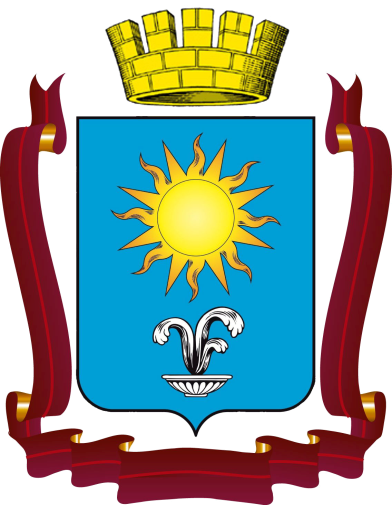 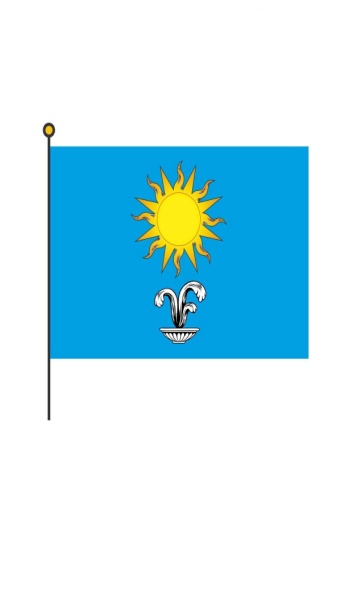 Герб и Флаг города Кисловодска утвержден решением Думы города-курорта Кисловодска от 25 января 2013 года № 17-413.Герб города-курорта Кисловодска представляет собой геральдический щит, в лазоревом поле вверху – золотое солнце, внизу – серебряная чаша, из которой бьет серебряный источник о трех струях. Щит увенчан короной и окружен лентой Ордена Отечественной войны I степени.Флаг представляет собой прямоугольное полотнище синего цвета, в центре которого – солнце желтого цвета с чередующимися прямыми и пламенеющими лучами, ниже которого – чаша белого цвета, из которой бьет источник о трех струях белого цвета. Толкование Герба и Флага: Кисловодск является одним из городов-курортов Кавказских Минеральных Вод и за уникальный климат и минеральные источники был именован «городом Солнца и нарзана». Золото (металл) символизирует справедливость, милосердие, силу и богатство. Серебро (металл) символизирует благородство, невинность, чистоту. Лазоревый (финифть) символизирует великодушие, верность, безупречность, величие, красоту, ясность.Город-курорт Кисловодск единственный из городов-курортов Кавказских Минеральных Вод награжден Орденом Отечественной войны I степени за заслуги кисловодчан по лечению и восстановлению здоровья воинов Советской Армии в годы Великой Отечественной войны.Золотая башенная корона с пятью зубцами – символ статуса городского округа города-курорта.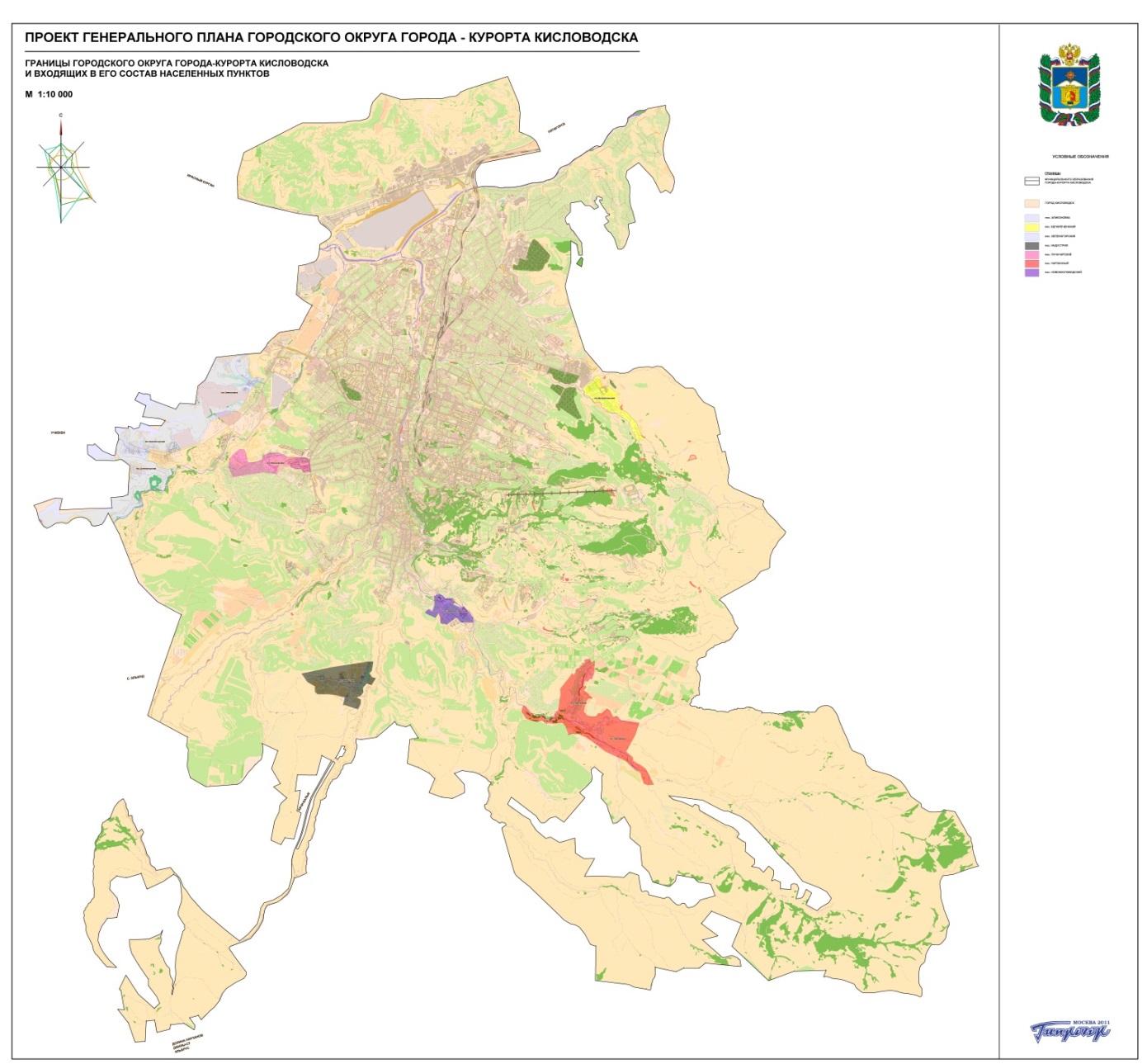 2. Перечень населенных пунктов городского                                                        округа города-курорта Кисловодска3. Структура, порядок формирования органов местного самоуправления городского округа города-курорта Кисловодска4. Структура контрольно-счетного органа муниципального (городского) округа5. Краткая характеристика социально-экономического положения городского округа города-курорта Кисловодска 5.1. Экономика, финансы, бюджет. Инвестиции. Реализация федеральных, краевых, муниципальных программ.Оборот организаций по видам экономической деятельности по организациям, не относящимся к субъектам малого предпринимательства (включая средние предприятия), средняя численность работников которых превышает 15 человек, за период январь - ноябрь 2022 года увеличился на 130,9% или на 6,862 млрд. руб. к соответствующему периоду 2021 и составил 33,333 млрд. руб. (в 2021 году показатель составлял 28,370 млрд. руб.).Наибольший рост показателя в 2022 году зафиксирован в организациях, осуществляющих деятельность по видам экономической деятельности: «Торговля оптовая и розничная; ремонт автотранспортных средств и мотоциклов» - 159,1%, «Деятельность по операциям с недвижимым имуществом» - 158,4%, «Деятельность в области культуры, спорта, организации досуга и развлечений» -  147,9%,«Туризм» - 143,9%, «Деятельность в области здравоохранения и социальных услуг» - 132,3%, «Обрабатывающие производства» - 132,6%, «Образование» - 114,%, «Транспортировка и хранение» - 116,1%, «Обеспечение электрической энергией, газом и паром; кондиционирование воздуха» - 107,4 %, «Деятельность в области информации и связи»- 103%.Снижение оборота отмечается в отдельных сферах торговой деятельности: «Торговля розничная прочими товарами в специализированных магазинах» - 99,8%, «Торговля розничная одеждой в специализированных магазинах» - 96.2%, «Торговля розничная мужской, женской и детской одеждой в специализированных магазинах» - 92,8%.Объем отгруженных товаров собственного производства, выполненных работ и услуг собственными силами по «чистым» видам экономической деятельности по крупным и средним организациям (без организаций с численностью работников менее 15 чел.) в 2022 году (январь-ноябрь) увеличился в сравнении с аналогичным периодом 2021 года на 5,215 млрд. руб. или 126,7%  и составил 24,754 млрд. руб.  (в 2021 году показатель составлял 19,539 млрд. руб.).Рост объема отгруженных товаров собственного производства, выполненных работ и услуг собственными силами по «чистым» видам экономической деятельности по крупным и средним организациям, в 2022 году (январь-ноябрь) отмечен по следующим видам экономической деятельности: «Деятельность по операциям с недвижимым имуществом» - 163,7%, «Деятельность административная и сопутствующие дополнительные услуги» -150,2%,«Деятельность в области культуры, спорта, организации досуга и развлечений» - 143,6%,«Деятельность профессиональная, научная и техническая» - 139,9%,«Обрабатывающие производства» -134,3%, «Деятельность в области здравоохранения и социальных услуг» - 132,7%,«Деятельность гостиниц и предприятий общественного питания» - 121,9%,«Образование» - 114,6%,«Транспортировка и хранение» - 114,1%,«Деятельность в области информации и связи» - 102,7%,Снижение объема отгруженных товаров собственного производства, выполненных работ и услуг собственными силами по «чистым» видам экономической деятельности по крупным и средним организациям, в 2022 году (январь-ноябрь) отмечен по виду деятельности «Торговля оптовая и розничная; ремонт автотранспортных средств и мотоциклов» -  98,6%.Город Кисловодск относится к городам с незначительным развитием промышленного сектора экономики ввиду ограничений функционирования, связанных с особенностями использования лечебно-оздоровительных и курортных территорий. Указом Президента Российской Федерации от 27.03.92 № 309 «Об особо охраняемом эколого-курортном регионе Российской Федерации» в границах округа санитарной охраны курортов Кавказских Минеральных Вод образован особо охраняемый эколого-курортный регион Российской Федерации.Режим природопользования в границах округа и зон горно-санитарной охраны Кавказских Минеральных Вод определен федеральным законом «О природных лечебных ресурсах, лечебно-оздоровительных местностях и курортах от 23.02.95 № 26 - ФЗ и Положением «Об округах санитарной и горно-санитарной охраны лечебно-оздоровительных местностей и курортов федерального значения», утвержденным постановлением Правительства Российской Федерации от 7.12.96 № 1425.  Площадь первой зоны горно-санитарной охраны месторождений минеральных вод Кисловодска составляет 222,1 га, второй 8314,7 га. Наличие зон горно-санитарной охраны месторождений минеральных вод является фактором, ограничивающим развитие не экологических видов промышленного производства на территории федерального курорта. В связи с чем, лидирующее положение в секторе экономики города занимает сфера санаторно-курортного отдыха и реабилитации, оказывающая значительное влияние на развитие смежных отраслей, задействованных в формировании туристского продукта. В городе насчитывается 147 средств размещения, общей коечной ёмкостью 16992 мест. Санаторно-курортный комплекс федерального курорта представлен 42 санаториями, 13 пансионатами, 3 клиниками, 1 детским оздоровительным лагерем, 88 гостиницами (далее – коллективные средства размещения). В 2022 году в г.Кисловодске введен в эксплуатацию 1 санаторий и 7 гостиниц, что увеличило коечную емкость федерального курорта на 1042 единицы или на 6,5 % по сравнению с 2021 годом (в санаториях - 496 мест, в гостиницах - 546 мест).В 2022 году город-курорт Кисловодск посетили 489 358 туристов, что на 20,1% больше в сравнении с показателем 2021 года  (2021 год – 407 561 турист). Загрузка коллективных средств размещения в 2022 году по количеству койко-дней (койко-день - экономическая условная единица, равная суткам пребывания одного человека, занимающего спальное место (койку)) составила    3 784,0 тысяч койко-дней (в 2021 году – 3 085,0 тысяч койко-дней) и превысила показатель 2021 года на 699 койко-дней или на 122,66 %. В 2022 году средний показатель загрузки в коллективных средствах размещения составил 79,2%, что выше значения показателя 2021 года на 10,3% (в 2021 году загрузка составляла 68,9 %). За 2022 год от санаторно-курортного и гостиничного комплексов в бюджет города поступило 144 190,5 тыс. рублей налогов и сборов, что составляет 97,5% к показателю 2021 года (за 2021 год - 147 925,9 тыс. рублей). Удельный вес налоговых поступлений от деятельности санаторно-курортного комплекса в бюджет города составил 15,8% (за 2021 год – 18,8%) от общего объема налоговых поступлений городского бюджета. Один из важнейших секторов экономики города - курорта Кисловодска - малое и среднее предпринимательство. По данным статистики на 01.01.2023 г. в городе-курорте Кисловодске зарегистрировано 7938 субъектов малого и среднего предпринимательства, из них: индивидуальных предпринимателей 3305 единиц, микро и малых предприятий – 910 единиц, средних предприятий – 12 единиц, налогоплательщиков, применяющих специальный налоговый режим «Налог на профессиональный доход» - 3711 единиц. По состоянию на 01.01.2023 года общее число субъектов малого и среднего предпринимательства в городе-курорте Кисловодске в сравнении с аналогичным периодом 2021 года увеличилось на 1730 единиц (по состоянию на 01.01.2022 года - 6208 единиц) или на 127,9 %.Значения показателей, предусмотренных перечнем показателей для оценки эффективности деятельности органов местного самоуправления городских округов и муниципальных округов Ставропольского края, утвержденных, Указом Президента Российской Федерации от 28 апреля 2008 года № 607 «Об оценке эффективности деятельности органов местного самоуправления муниципальных, городских округов и муниципальных районов» по состоянию на 01.10.2022 года составили:- число субъектов малого и среднего предпринимательства в расчете на 10 тысяч человек населения – 562,44 единицы, что на 103,89 единицы превышает плановый показатель на 2022 год (план на 2022 год – 458,55 единиц); - доля  среднесписочной численности работников (без внешних совместителей) малых и средних предприятий в среднесписочной численности работников (без внешних совместителей) всех предприятий и организаций - 46,70%, что на 3,65% превышает плановый показатель на 2022 год (план на 2022 год – 43,05 %).За 2022 год объем налоговых поступлений в бюджет города-курорта Кисловодска от деятельности субъектов малого и среднего составил 360 751,75 тысяч рублей или 39,57 % в общем объеме  собственных доходов городского бюджета. По сравнению с 2021 годом объем поступлений от деятельности субъектов малого и среднего предпринимательства увеличился на 91 381,32 тысячи рублей или 134,42% (2021 год – 2668370,43 тысяч рублей).Бюджет города-курорта КисловодскаВ 2022 году исполнение бюджета города осуществлялось в соответствии с решениями Думы города-курорта Кисловодска от 24.12.2021 №44-621 «О бюджете города-курорта Кисловодска на 2022 год и плановый период 2023 и 2024 годов»; от 18.01.2022 № 02-622, от 09.02.2022 № 14-622, от 22.02.2022 № 15-622, от 31.03.2022 № 27-622, от 27.04.2022 № 44-622, от 07.06.2022 № 61-622, от 13.07.2022 № 71-622, от 28.09.2022 № 79-622, от 26.10.2022 № 86-622, от 30.11.2022 № 98-622, от 21.12.2022 № 108-622 «О внесении изменений в решение Думы города-курорта Кисловодска от 24.12.2021 № 44-621 «О бюджете города-курорта Кисловодска на 2022 год и плановый период 2022 и 2023 годов».Первоначальный план по доходам в сумме 3 457 997,64 тыс. рублей, утвержден решением Думы города-курорта Кисловодска от 24.12.2021 № 44-621 «О бюджете города-курорта Кисловодска на 2022 год и плановый период 2023 и 2024 годов», уточненный – 5 903 304,24 тыс. рублей, что на 2 445 306,60 тыс. рублей превышает первоначальный план.В 2022 году фактическое поступление доходов в бюджет города составило 5 256 969,70 тыс. рублей, что на 7,12% меньше, чем за 2021 год. При этом выполнение годовых плановых назначений за 2022 год составило 89,05%.Собственные доходы бюджета составили 3 635 588,77 тыс. рублей или 84,94%  к плановым назначениям (удельный вес в общем объеме доходов – 69,16%), в том числе:налоговые и неналоговые доходы – 1 050 740,15 тыс. рублей или 103,97% к плановым назначениям (удельный вес в общем объеме доходов – 19,99 %); 	безвозмездные поступления из других бюджетов (за исключением субвенций) – 2 584 848,62  тыс. рублей или 79,05 % к плану 2022 года (удельный вес в общем объеме доходов – 49,17 %).Субвенции на выполнение переданных полномочий составили 1 621 380,93  тыс. рублей или 99,91 % от годового плана (удельный вес в общем объеме доходов – 30,84%).План по доходам не исполнен по следующим видам платежей в бюджет города:- по земельному налогу -99,32% от плана;- государственной пошлине - 99,18 % от плана;- по доходам от оказания платных услуг и компенсации затрат государства - 91,84% от плана.Первоначальный план по расходам утвержден в сумме 3 516 412,97 тыс. рублей, уточненный составил 6 054 744,38 тыс. рублей.Фактические расходы бюджета города-курорта Кисловодска за 2022 год составили 5 207 471,25  тыс. рублей или 86,00 % от уточненной бюджетной росписи. Динамика доходов и расходов городского бюджета за 2019-2022 годы (тыс. руб.)Инвестиции в основной капиталПо итогам 2022 года инвесторами освоено 12 млрд. 212,4 млн. руб., что на 17,6% или на 1 млрд. 832,9 млн. руб. больше чем за аналогичный период 2021 года (10 млрд. 379,5 млн. руб.). Достигнутое значение показателя составило 100,4% от планового значения показателя 12 млрд. 166,1 млн. руб., утвержденного министерством экономического развития Ставропольского края письмом от 17.06.2022 г. № МЭР-07/4207. В 2023 году установленное значение показателя объема внебюджетных инвестиций - 13 млрд. 650,6 млн. руб. Информация об освоенных внебюджетных инвестициях приведена в таблице 1 и диаграмме 1.Таблица 1Освоенные внебюджетные инвестиции в 2022 году* без учета данных государственной статистики за IV квартал 2022 года. Предполагаемый срок формирования Росстатом данных - 30.03.2023 г.Диаграмма 1Освоенные внебюджетные инвестиции 
в динамике с 2019 по 2022 годы, млн. руб. Диаграмма № 2Освоенные бюджетные инвестиции 
в динамике с 2019 по 2022 годы, млн. руб. Таблица 2Рейтинговая позиция города-курорта Кисловодска по объему инвестицийПо итогам 2022 года завершена реализация 11 инвестиционных проектов, в том числе 7 проектов за счет внебюджетных инвестиций, 4 проекта счет средств бюджета всех уровней. По итогам реализации проектов создано 349 новых рабочих мест, 420 новых мест размещения отдыхающих. Информация о реализованных инвестиционных проектах приведена в таблицах 3- 4.Таблица № 3Социально-экономический эффект реализации проектовТаблица 4Проекты, завершившие свою реализацию в 2022 году В настоящее время продолжается реализация 34 инвестиционных проектов, в том числе 18 проектов по строительству и реконструкции санаторно-курортных и гостиничных комплексов. По итогам реализации проектов планируется создать до 2178 коечных мест, а также до 2414 рабочих места к 2025 году. Таблица 5Реализуемые (переходящие, вновь начинаемые объекты) проекты В период c 2023 по 2024 год в рамках государственной программы РФ «Развитие СКФО» на территории города-курорта Кисловодска планируется реализовать 8 мероприятий на сумму 6,1 млрд. руб., в том числе:- приступить в 2023 году к реализации 5 новых мероприятий общей стоимостью 1,8 млрд. руб., - продолжить реализацию 3 переходящих мероприятий общей стоимостью 4,4 млрд. руб.Таблица 6Мероприятия, планируемые к реализации в 2023-2024 годах 
в рамках государственной программы РФ «Развитие СКФО»Постановлением администрации города-курорта Кисловодска от 28.01.2022 № 73 утвержден перечень объектов, право собственности, на которые принадлежит городу-курорту Кисловодску, в отношении которых планируется заключение концессионных соглашений. Данный перечень размещен на официальном сайте РФ для размещения информации о проведении торгов в отношении государственного и муниципального имущества и ресурсов - https://torgi.gov.ru. В целях поддержки инвесторов администрацией города-курорта Кисловодска в 2022 году проведено 4 заседания Координационного совета по поддержке и развитию малого и среднего предпринимательства и улучшению инвестиционного климата при Главе города-курорта Кисловодска: 25.03.2022, 20.06.2022, 13.09.2022, 02.11.2022. Протоколы заседаний размещены на официальном сайте администрации города-курорта Кисловодска в разделе «Инвестиции».На постоянной основе проводилась актуализация информации об инвестиционных проектах и площадках г. Кисловодска на официальном сайте администрации города-курорта Кисловодска в разделе «Инвестиции».Осуществлено 15 выездов на объекты инвестиционной деятельности для осуществления мониторинга хода реализации строительных работ и выявления проблемных вопросов, осуществлено 5 выездов с потенциальными инвесторами (интересантами) для осмотра объектов незавершенного строительства. Реализация федеральных, краевых и муниципальных программВ 2022 году на территории города-курорта осуществлялась реализация мероприятий по строительству объектов капитального строительства в рамках национального проекта «Образование» федерального проекта «Современная школа» по строительству средней образовательной школы по ул. Замковой на 1000 мест, в рамках нацпроекта «Демография» федерального проекта «Спорт-норма жизни» по строительству дворца спорта «Арена Кисловодск» (1-й этап, бассейн). В  рамках федерального проекта «Социально-экономическое развитие Северо-Кавказского федерального округа» государственной программы Российской Федерации «Развитие Северо-Кавказского федерального округа», утвержденной постановлением Правительства Российской Федерации от 15.04.2014г. №309 осуществлялось строительство объектов: многофункционального культурного центра на 1200 мест, здания хореографической школы, спортивного зала в МКОУ СОШ № 7,отдельно стоящего корпуса на 40 мест для МБОДОУ ДС № 8 по ул. Велинградская, 24, детского сада-яслей на 280 мест,завершена  реконструкция гидротехнических сооружений на реке Аликоновка и   реконструкция школы № 1 по ул. Б. Хмельницкого, д. 7.  С 2022 года ведется реализация проектов, финансируемых в рамках  курортного сбора:                                                                                                                                                                                                                                                                                                                                                                            	- благоустройство улицы Парковый пешеход -  47,51 млн. руб. (муниципальный контракт от 18.07.2022 г. № 23 с ИП Садовниковым Р.А.). Освоено средств-  25,67 млн. руб. (54,1%).-  благоустройство сквера между проспектом Ленина и улицей Вокзальной -  47,16 млн. руб. (муниципальный контракт от 22.07.2022 г. № 24 с ИП Садовниковым Р.А.).  Освоено средств - 46,29 млн. руб. (98,1%).- благоустройство территорий в районе «Кольцо гора» - 37,45 млн. руб. (муниципальный контракт от 14.10.2022 г. № 34 с ООО «ГеоСтрой»).  Освоено средств - 29,93 млн. руб. (79,9% от цены контракта).В 2023 году планируется приступить к реализации 10 мероприятий по благоустройству общественных пространств, на реализацию которых предусмотрено 108,46 млн. руб. средств бюджета Ставропольского края.Муниципальные программыПеречень муниципальных программ на территории городского округа города-курорта Кисловодска утвержден распоряжением администрации города-курорта Кисловодска от 24.06.2021 № 105-р. Согласно Перечню в г.Кисловодске реализуется 12 муниципальных программ.Со сроком реализации 2022 - 2027 годы реализуются муниципальные программы: - «Развитие образования»; - «Развитие жилищно-коммунального хозяйства»; - «Экономическое развитие»; - «Обеспечение общественной безопасности и защита населения и территорий от чрезвычайных ситуаций»; - «Развитие транспортной системы и обеспечение безопасности дорожного движения»; - «Развитие культуры»; -- «Развитие физической культуры и спорта»; - «Социальная поддержка граждан»;  - «Развитие туристско-рекреационного комплекса»; - «Экология Кисловодска». Со сроком реализации 2018 - 2024 годы:- «Формирование комфортной городской среды на территории города-курорта Кисловодска».Со сроком реализации 2020-2025 годы: - «Сохранение ценных архитектурных объектов».В целях реализации положений Бюджетного кодекса Российской Федерации, Федерального закона Российской Федерации от 28.06.2014 
№ 172-ФЗ «О стратегическом планировании в Российской Федерации», достижения стратегических целей и решения приоритетных задач в сфере социально-экономического развития управлением по экономике и инвестициям администрации города-курорта Кисловодска осуществляется мониторинг реализации муниципальных программ.5.2. Сельское хозяйство	Отрасль представлена 35 крестьянско - фермескими хозяйствами и предприятием ЗАО СПЗ «Форелевый», которое представляет собой производственный комплекс, решающий производственные, селекционно-племенные и научные задачи.Завод располагает 35 бетонными выростными, маточными, нагульными и карантинными бассейнами общей площадью , 4 карповыми прудами общей площадью , цехом для инкубации икры форели мощностью 
3 млн. икры, цехом подращивания личинок форели с единовременной мощностью 800 тысяч штук личинок. Племзавод является одним из крупнейших рыбохозяйственных предприятий России, сохранившим в чистоте крупное промышленное стадо производителей уникальной породы радужной форели «камлоопс». «Форелевый» обеспечивает рыбохозяйственные предприятия России племенным рыбопосадочным материалом и оплодотворенной икрой. Среднесписочная численность работников предприятия - 26 человек. 5.3. ПромышленностьПромышленный комплекс – важная составная часть экономики города, включает в себя предприятия пищевой и перерабатывающей промышленности, в том числе 6 ведущих предприятий: АО «Нарзан» (минеральная вода); ЗАО «Байсад» (макаронные изделия, майонез, мясные продукты); ООО «Луч Солнца» (молочные продукты); ООО «Лукойл-Ставропольэнерго» (выработкой электроэнергии и тепла); ООО «Газпром Теплоэнерго Кисловодск» (производство, передача и распределение пара и горячей воды; кондиционирование воздуха); АО «Передвижная механизированная колонна - 38» (производство: изделия из бетона, общестроительные работы); 
ООО «Стройжилсервис» (строительство жилья).5.4. Поддержка субъектов малого и среднего предпринимательства.На 01.01.2023 года в городе зарегистрировано 7938 субъектов малого и среднего предпринимательства, из них: индивидуальных предпринимателей 3305 единиц, микро и малых предприятий – 910 единиц, средних предприятий – 12 единиц, налогоплательщиков, применяющих специальный налоговый режим «Налог на профессиональный доход» - 3711 единиц. По состоянию на 01.01.2023 года общее число субъектов малого и среднего предпринимательства в городе-курорте Кисловодске в сравнении с аналогичным периодом 2021 года увеличилось на 1730 единиц (по состоянию на 01.01.2022 года - 6208 единиц) или на 127,9 %.Значения показателей, предусмотренных перечнем показателей для оценки эффективности деятельности органов местного самоуправления городских округов и муниципальных округов Ставропольского края, утвержденных, Указом Президента Российской Федерации от 28 апреля 2008 года № 607 «Об оценке эффективности деятельности органов местного самоуправления муниципальных, городских округов и муниципальных районов» по состоянию на 01.09.2022 года составили:- число субъектов малого и среднего предпринимательства в расчете на 10 тысяч человек населения – 562,44 единицы, что на 103,89 единицы превышает плановый показатель на 2022 год (план на 2022 год – 458,55 единиц); - доля  среднесписочной численности работников (без внешних совместителей) малых и средних предприятий в среднесписочной численности работников (без внешних совместителей) всех предприятий и организаций по состоянию на 01.07.2022 года составила – 46,70%, что на 3,65% превышает плановый показатель на 2022 год (план на 2022 год – 43,05 %).Деятельность администрации  города-курорта Кисловодска в сфере поддержки предпринимательства направлена на содействие реализации государственной и муниципальной политики в сфере поддержки и развития малого и среднего предпринимательства в рамках реализации подпрограммы «Развитие малого и среднего предпринимательства» муниципальной программы «Экономическое развитие», утвержденной постановлением администрации города-курорта Кисловодска от 17.12.2021 г. № 1357. Бюджетом города-курорта Кисловодска на 2022 г. было запланировано выделение ассигнований на сумму 90,0 тысяч рублей на реализацию подпрограммы «Развитие малого и среднего предпринимательства» муниципальной программы «Экономическое развитие»: по следующим основным мероприятиям:проведение обучающих семинаров (дополнительное профессиональное образование субъектов малого и среднего предпринимательства (далее – субъектов МСП) в сумме 27,0 тысяч рублей;организация и проведение конкурса среди субъектов МСП «Предприниматель года» - 3,0 тысяч рублей;оказание финансовой муниципальной поддержки - 60,0 тысяч рублей. 	В 2022 году поддержка малого и среднего предпринимательства реализована в следующих формах:1. Консультационная поддержка.В 2022 году проведено 18 индивидуальных консультации о действующих мерах поддержки для бизнеса и 6 консультаций по вопросам подготовки бизнес-планов  Всего за 2022 год оказано 24 консультационные услуги.2. Проведение обучающих семинаров (дополнительное профессиональное образование субъектов малого и среднего предпринимательства, в том числе самозанятых граждан).  На основании муниципального контракта от 27.06.2022 г. №11/2022 г. на оказание образовательных услуг с АНО «Учебный центр дополнительного профессионального образования «Прогресс» администраций города-курорта Кисловодска организовано проведение обучения для субъектов малого и среднего предпринимательства и самозанятых граждан по программам курсов повышения квалификации Охрана труда» и «Техника пожарной безопасности». Всего 27 представителей субъектов малого и среднего предпринимательства прошли обучение на курсах повышения квалификации за счет средств городского бюджета. 3. Организация и проведение конкурса среди субъектов малого и среднего предпринимательства, в том числе самозанятых граждан города-курорта Кисловодска «Предприниматель года».На проведение конкурса в бюджете города-курорта Кисловодска выделены лимиты в сумме 3,0 тысячи рулей на приобретение бланков дипломов и цветов для награждения победителей конкурса. Целью конкурса является популяризация достижений МСП, формирование благоприятного общественного мнения о предпринимателях. В соответствии с постановлением администрации города-курорта Кисловодска №320 от 22.03.2022 «О проведении в 2022 году конкурса среди субъектов малого и среднего предпринимательства города-курорта Кисловодска «Предприниматель года» был проведен ежегодный городской конкурс «Предприниматель года» и определены его победители:- ООО «Дельта-Х», ИНН 2628003600 в номинации «Эффективность и развитие» – за многолетнюю стабильную предпринимательскую деятельность, стратегическое развитие бизнеса и положительный опыт работы;- ООО «Санаторий «Солнечный», ИНН 2628043420 в номинации «Лучшая организация сферы гостеприимства и туристических услуг» за эффективную предпринимательскую деятельность в санаторно-курортной сфере;- ООО «Рябина», ИНН 262806140 в номинации «Предприниматель года в социальной сфере» за предпринимательскую деятельность, направленную на достижение общественно полезных целей, способствующую решению социальных проблем граждан и общества.В ходе торжественной церемонии победители конкурса награждены дипломами Главой города-курорта Кисловодска Моисеевым Е.И.. Информация о победителях конкурса «Предприниматель года» размещена на стенде «Доска почета г. Кисловодска», установленном в центральной части города – сквере Победы, на сайте и официальных страницах социальных сетей администрации города-курорта Кисловодска. 4. Оказание финансовой муниципальной поддержки.На оказание финансовой поддержки субъектам МСП и самозанятым, на 2022 год выделены лимиты из бюджета города в размере 60,0 тыс. рублей. Поддержка оказывается на развитие частного бизнеса в сфере производства и оказания услуг на безвозмездной и безвозвратной основе посредством конкурсного отбора. Итоги конкурса  подведены на заседании Координационного совета по поддержке малого и среднего предпринимательства 02.11.2022 года. Победителям конкурса из городского бюджета предоставлены субсидии ООО «Кисловодское ПП «Универсал» в сумме 30,148 тыс. рублей, ООО «Эстетика» в сумме 29,852 тыс. руб.5. Имущественная поддержка субъектам малого и среднего предпринимательства, в том числе самозанятым гражданам в виде передачи во владение/пользование муниципального имущества.С целью оказания имущественной поддержки субъектам малого и среднего предпринимательства решением Думы города-курорта Кисловодска от 24.06.2016 № 67-416 утвержден Перечень муниципального имущества городского округа города-курорта Кисловодска, свободного от прав третьих лиц (за исключением имущественных прав субъектов малого и среднего предпринимательства), предназначенного для предоставления во владение и (или) в пользование на долгосрочной основе субъектам малого и среднего предпринимательства и организациям образующим инфраструктуру поддержки малого и среднего предпринимательства (далее – Перечень). По состоянию на 01.01.2023 года в Перечне значится 3 нежилых помещения. В 2022 году объекты муниципального имущества, включенные в Перечень, субъектам МСП не предоставлялись.Для координации работы по оказанию имущественной поддержки субъектам МСП в г. Кисловодске действует рабочая группа по вопросам оказания имущественной поддержки субъектам МСП. В 2022 года проведено 2 совещания рабочей группы: 25.01.2022 г. и 02.02.2022 г. По итогам совещаний приняты решения об утверждении льготной арендной ставки на муниципальное имущество, включенное в Перечень, при передаче в аренду субъектам МСП, осуществляющим деятельность в социально-значимых видах; были определены социально-значимые виды деятельности субъектов МСП г. Кисловодска для предоставления льготной арендной ставки при передаче муниципального имущества, включенного в Перечень, в аренду по двум видам деятельности: ОКВЭД 90.03: Деятельность в области художественного творчества и ОКВЭД 32.99.8: Производство изделий народных художественных промыслов; о распространении имущественной поддержки на самозанятых,  осуществляющих деятельность в г. Кисловодске.6. Информационная поддержка субъектов малого и среднего предпринимательства.На официальном сайте администрации г. Кисловодска размещена информация для субъектов МСП о мерах поддержки, об организациях образующих инфраструктуру поддержки субъектов МСП, о субъектах МСП, прошедших обучение и получивших иные формы поддержки и другая. Информация на сайте актуализируется и обновляется в постоянном режиме. Ссылка: https://kislovodsk-kurort.org/home/ispolnitelnaia-vlast/upravlenie-po-ekonomike-i-investitsiiam1532965164/podderzhka-malogo-i-srednego-predprinimatelstva.В связи с санкциями, введенными против Российской Федерации со стороны стран Евросоюза, США и Японии деятельность управления по экономике и инвестициям в 2022 года направлена на организацию взаимодействия с предпринимателями, столкнувшимися с последствиями санкций. Для оперативного решения проблемных вопросов, возникших в связи с введенными санкциями в администрации г. Кисловодска организована «горячая линия» по поддержке бизнеса, по которой предприниматели имеют возможность обратиться к бизнес – партнеру, для решения проблем импортозамещения. С целью популяризации предпринимательской деятельности и поощрения предпринимателей города-курорта Кисловодска за вклад в социально-экономическое развитие города, управлением по экономике и инвестициям администрации города-курорта Кисловодска подготовлены два ходатайства о награждении благодарственным письмом Губернатора Ставропольского края на имя Кубанова М.М., директора ООО «Санаторий «Солнечный» и Моисеева В.В., директора-главного врача ООО «Санаторий Вилла Арнест». Предприниматели получили Благодарственные письма от имени Губернатора СК за вклад в социально-экономическое развитие Ставропольского края.Для организации взаимодействия между органами власти и предпринимателями города на постоянной основе Управлением организуются заседания Координационного совета по поддержке и развитию малого и среднего предпринимательства и улучшению инвестиционного климата при Главе города курорта Кисловодска. В первом квартале 2022 (23.03.2022 г.) проведено заседание Координационного Совета, на котором рассмотрены вопросы об итогах реализации дорожной карты (плана мероприятий) по стандарту развития конкуренции за 2021 год и реализации плановых мероприятий на 2022 год, а также о мерах поддержки малого и среднего предпринимательства, запланированных на 2022 год. На заседании Координационного совета 02.11.2022 г. подведены итоги конкурса среди субъектов малого и среднего предпринимательства на право получения субсидии из бюджета города-курорта Кисловодска.На 2022 год бюджетом г.Кисловодска запланировано выделение ассигнований на сумму 90,0 тысяч рублей на реализацию подпрограммы «Развитие малого и среднего предпринимательства» муниципальной программы «Экономическое развитие». Кассовое исполнение составило 87,630 тысяч рублей. Всего мерами муниципальной поддержки в 2022 году воспользовались 65 субъектов малого и среднего предпринимательства.5.5. Строительство и обеспечение жильем населенияВ 2022 году введено в действие жилых домов за счет всех источников финансирования общей площадью - 30,5 тыс. кв. м. (к соответствующему показателю 2021 года -  55 %), в том числе индивидуальными застройщиками - 0,4 тыс. кв. м. (к соответствующему показателю 2021 года - 6,5%).Строительство и обеспечение жильем населения:Общая площадь жилья,возведенного всеми способами строительства        (тыс. кв. м)5.6. Потребительский рынок Одной из самых динамичных отраслей города-курорта Кисловодска является потребительский рынок торговли и услуг, который насчитывает по состоянию на 01.01.2013 г. 1 333 предприятия. Количество предприятий по итогам 2022 года уменьшилось на 60 предприятий или 4,3% по отношению к 2021 года (2021 г. - 1 393 предприятия). Также, на территории города осуществляет деятельность МУП «Городской рынок», который насчитывает 1112 торговых мест, организована и действует на территории бывшего рынка «Минутка» по ул. Главная, 20 «Ярмарка выходного дня» на 85 места.Фактическая обеспеченность населения города-курорта Кисловодска площадью  стационарных торговых объектов на 1 тыс. человек превышает  норматив в 2,4 раза.  При общем нормативе 299 кв. м. фактически составляет 712 кв. м. (продтовары – 278, промтовары - 434). 5.7. Транспорт, дорогиНа 01.01.2023 г. в городе-курорте Кисловодске:5.8. Демография. Жизненный уровень населения. Занятость.Анализ демографической ситуации на протяжении более трех лет свидетельствует о сокращении численности населения округа. По данным статистики за январь-сентябрь 2022 года в городском округе родилось 829 человек, умерло 1088 человек. Естественная убыль населения составила 259 человек.Справочно, в курортных городах КМВ показатели рождаемости и смертности за январь-сентябрь 2022 года, естественная убыль: в г. Пятигорске – 564 человека, г. Железноводске – 244 человека, г. Ессентуки – 95 человек.Миграционные процессы оказывают непосредственное влияние на демографическую ситуацию. Миграционная убыль населения городского округа за январь-сентябрь 2022 года составила 223 человека (прибыло 1741 человек, выбыло 1964 человек).Справочно, по городам курортам КМВ миграционная убыль зафиксирована в Пятигорске – 862 человека, миграционный прирост населения наблюдается в Ессентуках – 1060 человек, в Железноводске – 46 человек. В целом по Ставропольскому краю за анализируемый период миграционный отток составил 1337 человек.С учетом естественной и миграционной убыли населения городского округа города-курорта Кисловодска, среднегодовая численность постоянного населения городского округа города-курорта Кисловодска на 01.01.2022 г. составила 134,2 тыс. чел. (01.01.2021г. - 135,5 тыс.). Снижение численности населения к 2021 году составило на 0,97%. Демографические процессы находятся в корреляционной зависимости с возрастной и половозрастной структурой населения. По состоянию на 
01 января 2022 года возрастная структура выглядит следующим образом:17,1% моложе трудоспособного возраста или 23,0 тыс. чел.;57,2% трудоспособного возраста или 77,1 тыс. чел.;25,6% старше трудоспособного возраста или 34,5 тыс. чел.Уровень жизни населенияУлучшение благосостояния каждого жителя города напрямую связано с ростом доходов населения. Определяющая роль в доходах населения принадлежит заработной плате.Среднемесячная заработная плата 1 работника в городе-курорте Кисловодске (без субъектов малого предпринимательства) за 2022 год (январь – ноябрь) составила 44 832,2 рублей, прирост среднемесячной номинальной заработной платы по городу-курорту Кисловодску к аналогичному периоду 2021 года составил 118,4% или 5 825,6 рублей (январь-ноябрь 2021 г. –37 852,7 рублей).Среднемесячная заработная плата работников по организациям, не относящимся к субъектам малого предпринимательства (по чистым видам экономической деятельности Немаловажную роль в формировании доходов населения составляют пенсии. Численность пенсионеров в городе-курорте Кисловодске на 01.01.2023 г. составила 31 165 человек. В сравнении с 2021 годом численность пенсионеров в городе сократилась на 899 человек или на  2,9% (в 2021 году численность пенсионеров составляла 32 064 человек). Численность работающих пенсионеров по состоянию на 01.01.2023 года составила 6 875 человек, что меньше показателя 2021 года на 832 человека или 10,8% (в 2021 году численность работающих пенсионеров - 7707 тыс. чел.).Средний размер назначенных пенсий за 2022 году составил 17 504,80 рублей, что на 3 078,29 рублей больше по сравнению с 2021 годом (в 2021 году средняя пенсия составляла 14 426,51 рублей) 121,3%.Занятость За 2022 год в Центре занятости г. Кисловодска зарегистрировано 1571 обращение, в том числе от мужчин – 823, женщин - 748. За истекший период снято с регистрационного учета 1722 человека, из них в связи с трудоустройством 1197 граждан, в том числе при содействии службы занятости трудоустроены 865 человек.Кроме того, по направлению органов службы занятости профессионально обучены или получили дополнительное образование 37 человек. Средняя продолжительность безработицы составила 4,76 месяца.По состоянию на 31.12.2022 года численность безработных граждан составила 151 человек, потребность в работниках для замещения свободных рабочих мест (вакантных должностей) – 1027 единиц.Уровень зарегистрированной безработицы по состоянию на 31.12.2022 года составил 0,22 %, т.е. уменьшился в 1,77 раза по сравнению с предыдущим годом (0,39%).Напряженность на рынке труда (количество безработных на вакансию) – 0,15 единиц, по сравнению с предыдущим годом (0,22) уменьшилась в 1,47 раза.5.9. Социальная защита населенияНа учете управления труда и социальной защиты населения администрации города состоит 37773 получателей различных мер социальной поддержки, а это практически 4 часть населения города-курорта Кисловодска, в том числе:В городе-курорте Кисловодске численность работников в учреждениях социальной защиты составляет 49 человек.В 2022 году на оказание государственной социальной помощи из бюджета Ставропольского края выделено 2 000,12 тыс. рублей. Это позволило оказать государственную социальную помощь 492 малоимущим семьям, в том числе 203 малоимущих семей, с которыми были заключены социальные контракты на общую сумму 33 425,85 тыс. рублей, смогли выйти из трудной жизненной ситуации и повысить свой социальный статус.В течение 2022 года 8358 гражданам выплачена компенсация расходов по оплате жилищно-коммунальных услуг на общую сумму 125 345,69 тыс. рублей. 1084 гражданам выплачивалась компенсация расходов на уплату взноса на капитальный ремонт общего имущества в многоквартирном доме на общую сумму 2 912,72 тыс. рублей.В 2022 году 7476 ветеранам труда была произведена ежемесячная денежная выплата на общую сумму 160 519,89 тыс. рублей.2287 семей воспользовались субсидией на оплату жилья и коммунальных услуг. Выплаты произведены на сумму 74 533,62 тыс. рублей.В соответствии с законом Ставропольского края «о детях войны в ставропольском крае» в течение 2022 года выплату в размере 7000 рублей получили 5609 человек на общую сумму 39 263 тыс рублей.Приняты документы и произведена оплата социального пособия на погребение неработающих граждан, не пенсионеров на сумму 849,64 тыс. руб. (123 чел.).Все обязательства перед получателями пособий в 2022 году выполнены в полном объеме на общую сумму 558 379,45 тыс. рублейЕжемесячная выплата в связи с рождением (усыновлением) первого ребенка была произведена 669 семьям, в которых с 2018 года родился первенец на сумму 97 655,7 тыс. рублей.   Ежемесячная денежная выплата на ребенка в возрасте от трех до семи лет включительно была произведена 1945 семьям на 2407 детей на общую сумму 292 327,4 тыс. рублей. Расширение предоставления адресной социальной поддержки семьям, находящимся в трудной жизненной ситуации и имеющим доход ниже величины прожиточного минимума, является важным элементом в преодолении экономических проблем. Пособие на ребенка в 2022 году получили 2620 семей на 5095 детей. Выплата произведена на сумму 38 066,53 тыс. рублей. В 2022 году 28 малоимущим студентам профессиональных образовательных организаций и образовательных организаций высшего образования очной формы обучения, находящихся на территории Ставропольского края, выплачено ежегодное социальное пособие на проезд взамен льготы на проезд в автобусах междугородного сообщения на сумму 40841,64 рублей.Принимаемые меры социальной поддержки, в том числе для многодетных семей, дают стабильный рост показателя рождаемости.Количество многодетных семей в городе ежегодно увеличивается, так  в 2019 году на учете состояло – 1 211, в 2020 году – 1 278, в 2021 году – 1356, в 2022 году - 1374. По сравнению с 2019 годом количество многодетных семей увеличилось на 12 %.Из 1 374 многодетных семей в управлении зарегистрировано:с 3 детьми –  1 068 семьи, с 4 детьми – 234 семей, с 5 и более детьми – 72 семьи.Ежемесячная денежная компенсация многодетным семьям в 2022 году выплачена 1 374 семьям на 4537 детей на сумму  42 110,28 тыс. рублей.Позитивную оценку в обществе получили меры социальной поддержки семей с тремя и более детьми. Наиболее значимой из них является ежемесячная денежная выплата, назначаемая в случае рождения третьего или последующих детей, выплачиваемая до достижения ребенком трех лет, в размере прожиточного минимума для детей в Ставропольском крае (2018 год – 7 805 рублей, 2019 год – 7 950 рублей, 2020 год – 9 843 рублей, 2021 год – 10621 рублей, 2022 год – 12152 рублей).В 2022 году 492 семьи получили ежемесячную материальную поддержку на третьего или последующих детей рожденных после 31 декабря 2012 года на общую сумму 79 291,04 тыс. рублей.С 1 января 2016 года помимо ежемесячных выплат для многодетных семей введена еще одна мера социальной поддержки – ежегодная денежная компенсация в размере 5200,0 рублей на каждого из детей не старше восемнадцати лет, обучающихся в общеобразовательных организациях, на приобретение комплекта школьной одежды, спортивной одежды и обуви и школьных письменных принадлежностей. В 2022 году выплата произведена 832 семьям на 1693 детей на общую сумму 8 883,21 тыс. рублей.С 1 января 2019 года предусмотрены денежные компенсации семьям, в которых в период с 01 января 2011 года по 31 декабря 2015 года родился третий или последующий ребенок и соответствовавшим в указанный период условиям признания их многодетными, в виде компенсации уплаченного имущественного и (или) земельного налога за пять налоговых периодов по соответствующему налогу начиная с года рождения третьего или последующего ребенка, родившегося в период с 01 января 2011 года по 31 декабря 2015 года, а также части платы, взимаемой с родителей (законных представителей) за присмотр и уход за детьми (за третьим или последующим ребенком), посещающими образовательную организацию, реализующую образовательные программы дошкольного образования. В 2022 году данные выплаты получили 2 семьи на общую сумму 4439,68 рублей.В городе-курорте проживет около 11 тысяч инвалидов. Одним из основных направлений по реабилитации людей с ограниченными возможностями, является создание безбарьерной среды жизнедеятельности и организации доступности объектов социальной инфраструктуры для инвалидов.В честь празднования 76-й годовщины победы в Великой Отечественной войне управлением были подготовлены списки на получение продуктовых наборов, которые были вручены 48 ветеранам.В течение 2022 года, в управление обратилось 3 человека из числа ветеранов ВОВ и членов семей ветеранов Отечественной войны, которым было выделено из бюджета края 300, 00 тыс. рублей на проведение ремонтных работ5.10. ОбразованиеНа 01.01.2023 г. в городе-курорте Кисловодске:	В рамках летней оздоровительной кампании на территории города-курорта Кисловодска функционировали 14  пришкольных лагерей дневного пребывания. Муниципальные общеобразовательные учрежденияНегосударственные общеобразовательные учрежденияДинамика численности учащихся общеобразовательных учреждений (чел.)Учреждения дополнительного образованияДинамика численности учащихся общеобразовательных учреждений(чел.)Дошкольные образовательные учрежденияСпециальные коррекционные организацииЧисленность населения, занятого по отраслям деятельности5.11. ЗдравоохранениеНа 01.01.2023 в городе-курорте Кисловодске:5.12. Молодежная политикаВ 2022 году МБУ «Центр молодежи» проведено 227 мероприятий 
по 17 направлениям работы: -гражданско-патриотическое воспитание молодежи-развитие добровольчества-профилактика идеологии экстремизма и терроризма-пропаганда физической культуры и спорта-поддержка талантливой молодежи-поддержка молодых ученых-развитие молодежного туризма-информационное обеспечение молодежной политики-работа с людьми с ограниченными возможностями-привлечение молодых семей-привлечение работающей молодежи-поддержка молодых предпринимателей-развитие органов ученического самоуправления-развитие студенческих отрядов-профилактическая работа с молодежью из группы риска-молодежная кадровая политика-работа в информационной системе «Молодежь России»Количество граждан, задействованных в реализации государственной молодежной политики на территории города-курорта Кисловодска в 2022 году составило 62 691  человек, из которых 1 473 волонтеров (добровольцев).  Участники мероприятий не являются уникальными, т.к. расчет ведется по принципу «человеко-час» и достигается, в том числе, за счет проведения масштабных культурно-массовых мероприятий. Активная работа велась в социальных сетях и мессенджерах Телеграмм и VK. В течение года проводились онлайн-викторины, конкурсы, марафоны и флешмобы. Всего в 2022 году было опубликовано более 200 постов.Приоритетные направления работы в 2022 г.Одним из них является развитие добровольческого движения на территории города-курорта Кисловодска. В городе действуют 19 волонтёрских отрядов и объединений (на 8 больше, чем в 2021г), общей численностью 1 230 чел., которые базируются как в образовательных организациях, так и работают самостоятельно. С  целью создания условий для формирования социальной активности молодежи в городе-курорте Кисловодске работает программа по привлечению молодежи в добровольчество «Волонтер – человек нужный», в рамках которой проводятся инфоуроки, тренинги и различные акции. Ко Дню волонтера на базе ДК «Аликоновка» прошел слет добровольцев «Учимся спасать себя и людей», в рамках которого был организован образовательный курс. В программу обучения вошли курс по выживанию в экстремальных условиях от Северо-кавказского регионального поисково-спасательного отряда МЧС и основы тактической медицины от участников СВО. Волонтеры города  встретились с участником СВО Александром Чанцовым, награжденным медалью «За отвагу». Обучение прошли 97 человек.В части гражданско-патриотического воспитания, проводилась работа по привлечению молодежи к организации мероприятий, посвященных различным государственным праздникам, таким, как День Победы, День народного единства, День России, День Конституции и другим.Ко Дню народного единства был организован масштабный флешмоб «Сила – в единстве!», в котором прияли участие более 1000 школьников.   В течение всего года на базе Центра молодежи работал Штаб Победы по празднованию 77-ой годовщины Победы в Великой Отечественной войне 1941-1945 гг., который принимал обращения граждан. Были проведены онлайн-акции «Голос Победы», «Письма Победы», «Георгиевская ленточка», «Истории Победы», которые привлекли более 600 участников. На базе штаба работали «Волонтеры Победы», которые организовали раздачу георгиевской ленточки, оказывали социальную помощь ветеранам всех категорий, проводили различные акции. С началом специальной военной операции было организованно множество мероприятий в поддержку Вооруженных сил России, мобилизованных кисловодчан и их семей.Совместно с членами Молодежной палаты при Думе города-курорта Кисловодска волонтеры приняли активное участие в работе на пункте приема гуманитарной помощи: дежурства, сбор, сортировка и погрузка гуманитарной помощи. В преддверии Дня Победы в здании Нарзанной галереи был организован волонтерский пункт городских патриотических акций «Кисловодск Героев» и #СвоихНеЗабываем. В рамках проведения акций, в течение месяца волонтеры производили сбор информации о ветеранах - кисловодчанах для дальнейшей публикации собранных материалов в специальном выпуске «Кисловодской газеты», которая бесплатно распространялась  9 мая. Также волонтеры помогали жителям и гостям Кисловодска найти информацию об участниках Великой Отечественной войны в сети Интернет, распечатывали найденные архивные документы на память.В день восьмилетия воссоединения Крыма с Россией прошел масштабный флешмоб и автопробег «КисловодскZаНаших» в поддержку Российской армии и СВО, в ходе которых из автомобилей была построена буква Z. Далее колонна из 80 автомобилей двинулась автопробегом до Железноводска, который завершился патриотической акцией.В ноябре в поддержку российских военнослужащий, участвующих в СВО, управлением образования был запущен Марафон патриотических акций «Вы – за нас! Мы – для вас!», который включал 9 акций: проведение благотворительных ярмарок, конкурс стихов и детских рисунков, видеорепортажи о жизни города, изготовление талисманов-оберегов так далее.Также в течение месяца волонтеры работали на организованном в Нарзанной галереи пункте приема «Весточка из дома», где все желающие могли написать письмо и открытку военнослужащим, находящимся в зоне проведения СВО. Всего за 40 дней проведения Марафона, в нем приняли участие 29 учреждений города и более 17 000 человек.За 2022 год муниципальное бюджетное учреждение города-курорта Кисловодска «Центр молодежи» приняло участие в краевых волонтерских акциях «Добровольцы - детям», «Чистая планета», «Интернет ликбез», во Всероссийских мероприятиях - акция «Вода России», конкурс «Доброволец Ставрополья»). Количество привлеченной при этом молодежи составило более 500 человек. В рамках акции «Успей сказать: «Спасибо» волонтеры в течение года оказывали адресную помощь ветеранам Великой Отечественной войны, привозили лекарства и продукты, навещали на праздники и помогали по дому. В конце августа прошла традиционная благотворительная акция «Соберем ребенка в школу» по оказанию помощи семьям с детьми, оказавшимися в трудной жизненной ситуации. Во время акции были собраны десятки портфелей, пеналов, канцелярских наборов. Раздача укомплектованных наборов прошла на организованном Советом женщин и сотрудниками Центральной детской библиотеки детском празднике. Подарки получили 33 ребенка в возрасте от 6 до 15 лет. 	День молодежи России прошел под девизом «Отметь молодость в городе твоего сердца!». На Курортом бульваре прошел фестиваль «Вернись в молодость», на котором жители и гости города смогли принять участие в марафоне «Танцующий бульвар», фестивале уличных культур «Поколение Z» и вечерней концертной шоу-программе. В День семьи, любви и верности прошли семейные соревнования «Мы – НеКислая семейка!». 37 пар проходили полосу препятствий на время, победители получили путевку в санаторий для всей семьи.Ко Дню города-курорта Кисловодска был проведен турнир по лазертагу на Кубок Главы города, с участием Международной полицейской ассоциации, Росгвардии, администрации города-курорта Кисловодска, студентов и активной молодежи.Масштабно прошла работа по участию волонтеров в организации на территории города-курорта Кисловодска голосования в рамках Федерального проекта «Формирование комфортной городской среды». Более 40 волонтеров в течение месяца проводили голосование среди граждан за один из объектов благоустройства. В ходе кампании было собрано более 22 000 голосов.На территории городского округа велась профилактическая работа по предупреждению алкоголизма, наркомании, токсикомании. Формирование у различных групп населения, особенно у подрастающего поколения, мотивации для ведения здорового образа жизни является одним из основных положений Концепции демографической политики на период до 2025 года. Регулярно проводились информационно-профилактические акции, размещались социальные ролики и реклама на тему предупреждения табакокурения, наркомании и алкоголизма и об их вреде. Акции «Патруль здоровья» (по выявлению мест незаконной продажи алкогольной и табачной продукции несовершеннолетним), «Маршрут здоровья», операция «МАК-2022». Большая работа проводилась совместно с Отделом МВД по городу Кисловодску, а именно с отделом по контролю оборота наркотиков. Проходит акция «Очистим наш город от рекламы наркотиков», в рамках которой волонтеры борются с трафаретной рекламой сайтов. Осенью совместно с антинаркотической комиссией, прокуратурой города и Отделом МВД прошел рейд по магазинам города по выявлению мест незаконной продажи несовершеннолетним табачных и никотиносодержащих изделий.В течение года совместно со специалистами Центра психолого-педагогической реабилитации и коррекции велась работа с подростками по различным направлениям: предупреждение девиантого поведения, профилактики экстремизма в молодежной среде, разрешение конфликтов в коллективе, психологическая разгрузка и так далее. Всего тренинги посетило 80 человек.5.13. Физическая культура и спортНа 01.01.2023 г. в городе-курорте Кисловодске:Основные физкультурно-спортивные мероприятия, проведенные в 2022году«Забег обещаний»Турниры города-курорта Кисловодска по настольному теннису среди населения, посвященного Новому году, Дню Победы, Дню России, Олимпийскому дню, Дню города, Дню народного единства;IX открытый новогодний турнир по теннису среди ветеранов в парном разрядеЧемпионат и первенство СК по кикбоксингуГородские соревнования допризывной молодежи «А ну-ка, парни!» среди общеобразовательных учреждений города-курорта КисловодскаГородской конкурс «А ну-ка, парни!» среди студентов ССУЗов г.-к. Кисловодска посвященного Дню Защитника ОтечестваАкция, посвященная празднованию Дня защитника Отечества «Герои России - защитники Олимпийских рубежей». Восхождение на Олимпийский комплекс с развертыванием 25-метрового флага России и составлением олимпийских колец на площадке у Олимпийского комплекса «Юг Спорт»Традиционный открытый турнир по волейболу среди девушек, посвященный 23 февраля, Дню города 2008-2009 г.р.Традиционный открытый турнир по волейболу среди девушек, посвященный 23 февраля, Дню города 2005-2006 г.р.Открытые турниры города-курорта Кисловодска по бадминтону:Городской этап командных соревнований по шахматам среди школ города-курорта Кисловодска «Белая ладья»Городские студенческие игры города-курорта Кисловодска на 2021-2022 учебный год, посвященные 77 годовщине Победы в Великой Отечественной войн (по отдельному плану)Первенство и Кубок России по кроссуОткрытый турнир по стрельбе из лука на Кубок Главы города-курорта Кисловодска1 этап Всероссийского шахматного фестиваля «Проходная пешка» среди мальчиков и девочек до 9. 11, 13 лет, юношей и девушек до 15 лет «Кисловодск 2022»Рейтинговый    турнир по шахматам среди юношей и девушек по возрастным категориямКраевая акция «Zарядка на Ставрополье»Полуфинала и финал городских соревнований города-курорта Кисловодска по шахматамМастер-класс по бадминтону для лиц старшего поколения клуб «Патриот»Еженедельные акции для старшего поколения «Шахматные встречив библиотеках города»Первенство г.-к. Кисловодска по футболу среди общеобразовательных школ «Мы за здоровую нацию! Спорт против наркотиков!»  Отборочный турнир города-курорта Кисловодска по классическим шахматамФестиваль ГТО среди учащихся общеобразовательных школ города-курорта КисловодскаЗональные соревнования первенства Ставропольского края по волейболу среди девушек 2006-2007 г.р.Зональные соревнования первенства Ставропольского края по волейболу среди юношей 2009-2010 г.р.Краевые соревнования по художественной гимнастике «Грация»Турниры по дворовому футболу посвященные Дню единения народов Беларуси и России, Дню Победы, Дню защиты детей, на Кубок Главы города- курорта Кисловодска (среди детей 12-14 лет)Весеннее первенство Ставропольского края по волейболу среди юношей 2008-2009 г.р.Шахматный бульвар – 2022 ко дню ПобедыШахматные проспекты ко Дню физкультурника, Дню городаСпартакиада медицинских работников Ставропольского краяМастер-классы по скандинавской северной ходьбе (март, май)Чемпионат города-курорта Кисловодска по скайранингу «Секрет шестого километра»Первенство СК по футболу (дети)Первенство Ставропольского края по футболу (взрослые)Первенство Ставропольского края по скалолазанию (трудность)Первенство города-курорта Кисловодска 2022 г. по шахматам среди юношей и девушекКраевые соревнования и мастер-класс по чир спортуЕженедельные танцевальные зарядки зумба-фитнес «Зарядись на лето» - проведено более 50 за весенне-осенний период (впервые)Открытый чемпионат города-курорта Кисловодска по рыболовному спорту (впервые)Финальное Весеннее первенство Ставропольского края по волейболу среди команд юношей 2010-2011 г.р.Открытый турнир города-курорта Кисловодска по стритболу посвященный Дню России на призы Думы города-курорта Кисловодска2 спортивно-творческих фестиваля «Все дети летом в спорт!», посвященных Всероссийскому олимпийскому дню и Международному дню борьбы с наркоманией и незаконным оборотом наркотиковДень здоровья для работников библиотек города посвященный Всероссийскому олимпийскому дню по отдельному плану (впервые)Велопарад «Леди на велосипеде» (впервые)Всероссийские соревнования «Кубок Правительства Ставропольского края» многоборье, групповые упражненияАкция «Велосемья» посвященная Дню Семьи, Любви и Верности в рамках празднования Всемирного дня велосипедиста среди всех возрастных категорийБлицтурниры по шахматам в городе-курорте Кисловодске посвященные памяти тренера Климанова И.М. и Международному дню шахматПразднование дня физкультурника (по отдельному плану  - проведено 16 мероприятий)Авгу100вский трейл Соревнования по скайранингуМастер-класс по керлингуСемейный спортивно-интеллектуальный квест «НеКислая семейка» посвященный Дню города-курорта Кисловодска (впервые)Открытый чемпионат города-курорта Кисловодска по спортивным нардам «НеКислый зарик» посвященный Дню города-курорта Кисловодска (впервые)Чемпионат России по скейтбордингу (дисциплины - «улица», «парк») (впервые)Всероссийский день ходьбы проходил 4 дня и состоял из 2 этапов Комплексные всероссийские соревнования (финальный этап по регби - 7) юноши до 25 лет.Традиционный открытый городской турнир по волейболу среди команд девочек 2011-2012 г.р. на призы «Деда Мороза»Открытый турнир по стритболу посвященный Всемирному дню баскетбола «Мы вместе!» (впервые)Открытый турнир по волейболу среди девушек средне-специальных учебных заведений на Кубок Деда Мороза (впервые)Всероссийские соревнования по регби-15 среди студентов.5.14. Информационное обеспечениеПериодические издания: в городе распространяется 189 газет и журналов, ежедневно транслируются радиопрограммы 13 компаний и 20 ТВ-каналов.Работает сеть кабельного вещания – 60 ТВ-каналов (Триколор, МТС, Билайн, Ростелеком, КМВ-телеком	)Местные телевидение и радиовещание представлено следующими компаниями:1. Ставропольская и Пятигорская краевая студии телевидения Ставропольской государственной телерадиовещательной компании (ГТРК «Ставрополье»).2. Краевое радио ГТРК «Россия».YouTube «КМВ Информ».Социальные сети: ВКонтакте, Фейсбук, Одноклассники, Твиттер, Инстаграм. Сайт администрации kislovodsk-kurort.org.Печатные СМИ, выпускаемые в Кисловодске:Муниципальные издания:«Кисловодская газета» – городской общественно-политический еженедельник, распространяется по городам Кавказских Минеральных Вод.Учредители – Администрация города-курорта Кисловодска, МАУ «Редакция газеты «Кисловодская газета»Главный редактор – Булатова Елена Александровнаул. Кирова,74, тел. 7-90-82, факс 6-28-02.Формат А-3, 16 полос, 1 номер в неделю, тираж 3500 экз.Свидетельство о регистрации № Р-2555, газета зарегистрирована в Ростовской региональной инспекции по защите свободы печати и СМИ.Издается с октября 1997 года.Негосударственные издания«На водах» – региональная независимая газета, распространяется по городам Кавказских Минеральных Вод.Учредитель и издатель – Акопян Аида БорисовнаГлавный редактор – Акопян Ованес Грантовичул. Героев-Медиков, 12, тел. 7-75-75, 7-78-75.Формат А-3, 16 полос, 1 номер в неделю, тираж 5000 экз.Свидетельство о регистрации ПИ № ТУ 26-00559 от 2 марта 2015 года, газета зарегистрирована Управлением Федеральной службы по надзору в сфере связи, информационных технологий и массовых коммуникаций по Северо-Кавказскому федеральному округу. Издается с декабря 1996г.«Огни Кавминвод» – региональная независимая газета.Учредитель, издатель и главный редактор – Седенков Виктор Семеновичул. Героев-Медиков, 54, тел. 6-85-32.Формат А-3, от 4 до 8 полос, 1 номер в неделю, тираж 4000 экз.Свидетельство о регистрации ПИ № 10-5303 от 18 сентября 2003 года.Газета зарегистрирована Южным окружным межрегиональным территориальным управлением Министерства РФ по делам печати, телерадиовещания и средств массовых коммуникаций.Издается с октября 2003 года.«Кисловодский экспресс» – городская газета.Учредитель и издатель – ООО «КМВ Экспресс»Главный редактор – Грибов Иван Ивановичул. Желябова, 25, корпус А, офис 17, тел. 8(988)100-25-24.Формат А-3, от 8 до 16 полос, 1 номер в неделю, тираж 5000 экз.Свидетельство о регистрации ПИ № ТУ 26-00600 от 04.02.2016. 	Газета зарегистрирована Управлением Федеральной службы по надзору в сфере связи, информационных технологий и массовых коммуникаций по Северо-Кавказскому федеральному округу в качестве рекламного СМИ. 5.15. Международное сотрудничество, побратимские связиРабота по установлению международных и дружеских связей началась в 60-годах прошлого века, международные побратимские связи до 2000 года заключены с городами: Рованиеми – Финляндия – 1961 г.; Велинград-Болгария – 1968 г., Экс-Ле-Бен – Франция – 1980 г., Багио – Филиппины – 1985 г., Мускатин – США – 1989 г., Патерсон – США -1992 г., Кирьят-Ям – Израиль – 1997 г., Батуми – Грузия – 1997 г., Дилижан – Армения – 1999 г., Габалинский район (Республика Азербайджан)-2016 г., Ленинский район города Минска (Республика Беларусь) – 2018 г.; межрегиональные побратимские связи заключены с городами: Дербент – 1997 г., Назрань – 1997 г., Карачаевск – 1998 г., Туапсе – 1998 г., Астрахань – 1999 г., Новочеркасск – 1999 г., Новороссийск – 1999 г., Воронеж – 2000 г., Центральный район Санкт-Петербурга – 2018 г.В 2022 году г.Кисловодск стал шефом одного из населённых пунктов Антроцитовского района Луганской Народной республики. г.Кисловодск восстановил в посёлке Каменный школу и детский сад.6. Территориальное общественное самоуправление 7. Сельские старосты№ п/пНаименование территориального подразделения Наименование населенного пунктаЧисленность населения, челЧисленность избирателей, челУправление по вопросам местного самоуправления поселков администрации города-курорта Кисловодскагород-курорт Кисловодск пос. Аликоновка1659941Управление по вопросам местного самоуправления поселков администрации города-курорта Кисловодскагород-курорт Кисловодск пос. Нарзанный582540Управление по вопросам местного самоуправления поселков администрации города-курорта Кисловодскагород-курорт Кисловодск пос. Белореченский6204974.Управление по вопросам местного самоуправления поселков администрации города-курорта Кисловодскагород-курорт Кисловодск пос. Зеленогорский16339315.Управление по вопросам местного самоуправления поселков администрации города-курорта Кисловодскагород-курорт Кисловодск пос. Индустрия5744956.Управление по вопросам местного самоуправления поселков администрации города-курорта Кисловодскагород-курорт Кисловодск пос. Луначарский13737687.Управление по вопросам местного самоуправления поселков администрации города-курорта Кисловодскагород-курорт Кисловодск пос. Новокисловодский3922578.Управление по вопросам местного самоуправления поселков администрации города-курорта Кисловодскагород-курорт Кисловодск пос. Высокогорный пос. Высокогорный65579.Управление по вопросам местного самоуправления поселков администрации города-курорта Кисловодскагород-курорт Кисловодск пос. Левоберезовский39019710.Управление по вопросам местного самоуправления поселков администрации города-курорта Кисловодскагород-курорт Кисловодск пос. Правоберезовский16398Итого74514781Наимено-ваниеПорядок избрания (назначения)Дата избрания (назначения)Срокполномочий,доГлава городского округаИзбирается Думой города-курорта Кисловодска из числа кандидатов, представленных конкурсной комиссией по результатам конкурса, и возглавляет администрацию города-курорта Кисловодска. Избрание осуществляется на заседании Думы города-курорта Кисловодска открытым голосованием29.12.20215 лет, до 28.12.2026Представительный орган, установленное число депутатовВыборы депутатов Думы города-курорта Кисловодска осуществляются на основе всеобщего, равного и прямого избирательного права при тайном голосовании. Выборы депутатов Думы города-курорта Кисловодска проводятся по одномандатным избирательным округам и единому избирательному округу, границы которого совпадают с границами городского округа города-курорта Кисловодска 25 депутатов19.09.20215 лет, до сентябрь-октябрь 2026Председатель представительного органа городского округа Председатель Думы города-курорта Кисловодска избирается Думой города-курорта Кисловодска из состава избранных депутатов Думы города-курорта Кисловодска. Избрание осуществляется на заседании Думы города-курорта Кисловодска открытым голосованием08.10.20215 лет, до 07.10.2026Контрольно-счетный органКонтрольно-счетный орган городского округа города-курорта Кисловодска - Контрольно-счетная палата городского округа города-курорта Кисловодска образуется Думой города-курорта Кисловодска27.12.2006Председатель Контрольно-счетной палаты городского округа Председатель Контрольно-счетной палаты городского округа города-курорта Кисловодска назначается Думой города-курорта Кисловодска на срок полномочий Думы города-курорта Кисловодска. Избрание осуществляется на заседании Думы города-курорта Кисловодска открытым голосованием08.10.20215 лет, до сентябрь-октябрь 2026Наименование должностиШтатная численностьПредседатель1Заместитель председателя1Аудитор-Инспектор1Иные2,5Виды доходовФакт за 2021 год, тыс. руб.2022 год2022 год2022 годТемп роста к 2021 году, (%)Виды доходовФакт за 2021 год, тыс. руб.план,(тыс. руб.)факт,(тыс. руб.)% исполнения к плану Темп роста к 2021 году, (%)Всего доходов5 660 019,795 903 304,245 256 969,7089,0592,88I. Налоговые доходы:785 251,42881 804,27911 690,44103,39116,101. Налог на доходы физических лиц 382 595,68433 100,00450 103,17103,93117,642. Акцизы по подакцизным товарам13 708,0714 214,8716 403,07115,39119,663. Налоги на совокупный доход,85 160,86104 703,40110 191,94105,24129,39в том числе:единый налог на вменённый доход8 653,61-400,00-402,12100,53-4,65единый сельскохозяйственный налог321,60629,20631,36100,34196,32налог, взимаемый в связи с применением патентной системы налогообложения15 715,0214 196,0016 471,51116,03104,814. Налоги на имущество, 286 145,46311 259,00316 618,12101,72110,65в том числе:налог на имущество физических лиц83 322,5288 952,0095 828,23107,73115,01земельный налог 202 822,94222 307,00220 789,8999,32108,865. Госпошлина17 641,1618 527,0018 374,4699,18104,16II. Неналоговые доходы163 460,63128 781,43139 049,71107,9785,071. Доходы от использования имущества, находящегося в государственной и муниципальной собственности110 620,6294 424,83103 493,16109,6093,56в том числе:доходы от дивидендов по акциям930,9700-0доходы, получаемые в виде арендной платы за земельные участи99 620,9986 730,4690 175,08103,9790,52доходы от сдачи в аренду имущества7 165,866 268,6911 810,26188,40164,81доходы от перечисления части прибыли, остающейся после уплаты налогов и иных обязательных платежей муниципальных унитарных предприятий2 203,08675,68675,68100,0030,67прочие доходы от использования муниципального имущества (плата за социальный найм муниципального жилья)699,72750,00832,14110,95118,922. Плата за негативное воздействие на окружающую среду161,90140,71185,58131,89114,633. Доходы от оказания платных услуг и компенсация затрат государства27 091,874 413,564 053,4991,8414,964. Доходы от продажи материальных и нематериальных активов11 135,5412 311,2613 150,62106,82118,105. Административные платежи (плата за нестационарную торговлю)9 057,769 650,009 675,99100,27106,836. Штрафы, санкции, возмещение ущерба3 929,546 771,137 270,21107,37185,017. Невыясненные поступления53,33052,96-99,318. Прочие неналоговые доходы1 410,071 069,941 167,70109,1482,819. Задолженность по отмененным налогам и сборам0,190,00-0,32--168,42III. Безвозмездные поступления 4 711 307,744 892 718,544 206 229,5585,9789,281. Безвозмездные поступления от других бюджетов системы РФ4 777 049,604 931 040,534 243 683,3786,0688,83дотации на выравнивание бюджетной обеспеченности309 427,00357 887,00357 887,00100,00115,66дотации на обеспечение сбалансированности бюджета9 866,9120 892,3820 892,38100,00211,74субсидии бюджетам бюджетной системы РФ(межбюджетные субсидии)2 835 346,432 430 576,681 825 196,6575,0964,37субвенция бюджетам субъектов РФ и муниципальных образований1 513 400,761 622 898,341 621 380,9399,91107,13иные межбюджетные трансферты109 008,50498 786,13418 326,4183,87383,762. Доходы от возврата бюджетными учреждениями остатков субсидий прошлых лет069,4069,40100-3. Возврат остатков субсидий, субвенций и иных межбюджетных трансфертов, имеющих целевое назначение, прошлых лет-65 741,86-38 391,39-37 523,2297,7457,08Поступило в бюджет, тыс. руб.Выполнение плана %Удельный вес в общей сумме доходов, %Собственные доходы3 635 588,7784,94%69,16%в том числе:налоговые и неналоговые доходы1 050 740,15103,97%19,99Безвозмездные поступления из других бюджетов (за исключением субсидий)2 584 848,6279,0549,17Виды расходовФакт2021 год,(тыс. руб.)2022 год2022 год2022 годТемп роста к 2021 году, (%)Виды расходовФакт2021 год,(тыс. руб.)план,
(тыс. руб.)факт,
(тыс. руб.)выполнение (%)Темп роста к 2021 году, (%)Всего расходов5 640 992,066 054 744,385 207 471,7086,0092,31Общегосударственные расходы276 307,43517 508,15442 414,7485,49160,11Национальная оборона5 099,287 884,527 884,52100,00154,62Национальная безопасность35 550,8441 673,0939 699,1495,26111,66Национальная экономика451 018,61493 498,16117 995,3723,9126,16Жилищно-коммунальное хозяйство1 590 399,28678 429,35605 290,4689,2238,05Охрана окружающей среды0,0086,7282,500,000,00Образование1 943 193,011 885 881,021 765 340,7295,1390,84Культура57 360,84413 475,26412 320,6193,61718,82Физическая культура и спорт162 998,07799 213,87617 207,6499,72375,59Социальная политика1 094 614,691 184 639,101 174 779,5499,17107,32Средства массовой информации3 919,544 506,404 506,4077,23114,97Обслуживание государственного и муниципального долга20 530,4627 948 7419 950,06100,0097,17План освоения внебюджетных инвестиций в 2022 годуПлан освоения внебюджетных инвестиций в 2022 годуОсвоено внебюджетных инвестиций в 2022 году, 
млн. руб.Освоено внебюджетных инвестиций в 2022 году, 
млн. руб.Освоено внебюджетных инвестиций в 2022 году, 
млн. руб.Освоено внебюджетных инвестиций в 2022 году, 
млн. руб.План освоения внебюджетных инвестиций в 2022 годуПлан освоения внебюджетных инвестиций в 2022 годуI квартал(факт)II квартал(факт)III квартал(факт)IV квартал(факт)*1. Достижение планового значения освоения внебюджетных инвестиций, %100%Накопительно34,6%74,1%92,1%100,4%1. Достижение планового значения освоения внебюджетных инвестиций, %100%Поквартально34,6%39,5%18%8,3%2. Достижение планового значения освоения внебюджетных инвестиций, млн. руб., в том числе: 12 166,1Накопительно4 212,239 013,8711 201,9912 212,42. Достижение планового значения освоения внебюджетных инвестиций, млн. руб., в том числе: 12 166,1Поквартально4 212,234 801,642 188,121 010,412.1. по данным государственной статистики, млн. руб.2.1. по данным государственной статистики, млн. руб.Накопительно767,3871 630,762340,6Публикация до 30.03.20232.1. по данным государственной статистики, млн. руб.2.1. по данным государственной статистики, млн. руб.Поквартально767,387863,373709,84Публикация до 30.03.20232.2. по данным мониторинга администрации  
г. Кисловодска, млн. руб.2.2. по данным мониторинга администрации  
г. Кисловодска, млн. руб.Накопительно3 444,847 383,118 861,399 871,82.2. по данным мониторинга администрации  
г. Кисловодска, млн. руб.2.2. по данным мониторинга администрации  
г. Кисловодска, млн. руб.Поквартально3 444,843 938,271 478,281 010,41ГодБюджетные инвестицииБюджетные инвестицииВнебюджетные инвестицииВнебюджетные инвестицииГодПо СКСреди городов-курортов КМВПо СКСреди городов-курортов КМВ2018211932019421522020421122021311219 мес. 2022 г.2171Наименование показателя2019202020212022Всего за 4 года1. Количество реализованных инвестиционных проектовед.323236111112. Количество реализованных инвестиционных проектов в санаторно-курортной и гостиничной сферахед.3963213. Создано коечных местед.7131936942011794. Создано рабочих местед.1542503453491098№п/пНаименование проектаКоечные места, ед.Рабочие места, ед.Стоимость проекта, млн. руб.12345Внебюджетные инвестицииВнебюджетные инвестицииВнебюджетные инвестицииВнебюджетные инвестицииВнебюджетные инвестицииОбъекты коллективного размещения отдыхающихОбъекты коллективного размещения отдыхающихОбъекты коллективного размещения отдыхающихОбъекты коллективного размещения отдыхающихОбъекты коллективного размещения отдыхающих1Строительство пансионата «Белая Скала» г. Кисловодск, ул. Володарского, 12а(1-я очередь)00420,02Реконструкция гостиницы по адресу г. Кисловодск, пр. Дзержинского, 2220080600,03Строительство санатория «Дворец Нарзанов» г. Кисловодск, пр. Ленина, 212201601580,0Итого по отрасли Итого по отрасли 4202402600,0Объекты торговлиОбъекты торговлиОбъекты торговлиОбъекты торговлиОбъекты торговли4Реконструкция магазина г. Кисловодск, ул. Горького, 29-1253,05Строительство магазина г. Кисловодск, ул. Красивая, 13-860,06Строительство торгового центра г. Кисловодск, ул. Кирова, 35-1285,07Строительство магазина г. Кисловодск, ул. Вокзальная, 21-530,0Итого по отраслиИтого по отрасли-37228,0Общее итого внебюджетные инвестицииОбщее итого внебюджетные инвестиции4202772828Бюджетные инвестицииБюджетные инвестицииБюджетные инвестицииБюджетные инвестицииБюджетные инвестицииОбъекты образованияОбъекты образованияОбъекты образованияОбъекты образованияОбъекты образования8Реконструкции Лит «А» СОШ № 1  г. Кисловодск, ул. Б. Хмельницкого, 7-280,99Строительство отдельно стоящего корпуса на 40 мест для МБДОУ ДС №8 г. Кисловодск, ул. Велинградская, 24-786,310Строительство детского сада-яслей на 280 мест г. Кисловодск, ул. Замковая, 84 -63281,9Итого по отраслиИтого по отрасли-72449,1Благоустройство общественных территорийБлагоустройство общественных территорийБлагоустройство общественных территорийБлагоустройство общественных территорийБлагоустройство общественных территорий11Реконструкция гидротехнических сооружений на реке Аликоновка (Старое озеро) в городе-курорте Кисловодске--432,6Итого по отраслиИтого по отрасли--432,6Общее итого бюджетные инвестицииОбщее итого бюджетные инвестиции-72881,7№п/пНаименование проектаКоечные места (план), ед.Рабочие места (план), ед.Стоимость проекта, млн. руб.Срок реализации проекта123457Внебюджетные инвестицииВнебюджетные инвестицииВнебюджетные инвестицииВнебюджетные инвестицииВнебюджетные инвестицииВнебюджетные инвестицииОбъекты коллективного размещения отдыхающихОбъекты коллективного размещения отдыхающихОбъекты коллективного размещения отдыхающихОбъекты коллективного размещения отдыхающихОбъекты коллективного размещения отдыхающихОбъекты коллективного размещения отдыхающих1Строительство пансионата по пр. Ленина, 24120602900,02023 г.2Строительство клиники им. Святителя Луки по пр. Ленина, 38100271834,02023 г.3Строительство санатория «Стеклянная Струя» по ул. Ольховской/Профинтерна/ пер. Пикетный, 1/16/21704501570,02024 г.4Реконструкция санатория «Кисловодск» («Академический») 
по ул. Коминтерна/ Володарского, 15/105433801878,02023 г.5Строительство санатория «Русель» по ул. Володарского/пр. Дзержинского, 1/53341902500,02025 г.6Строительство санаторно-курортного комплекса «Версаль»1502051638,02024 г.7Строительство гостиницы 
по пр. Победы, 113020110,02022 г.8Строительство гостиницы по ул. Ходжаева, 163002003000,02024 г.9Строительство гостиницы по ул. Римгорской, 23а20589,02023 г. 10Пристройка к гостинице «Амира Парк» по ул. Кольцова, 2255120,02022 г.11Строительство гостевого дома по пер. Крепостному, 64523265,02022 г.12Строительство административно-лечебного корпуса пансионата «Шаляпин» по ул. Солженицына, 269301280,02022 г.Итого по отраслиИтого по отрасли1906183916184Общее итого внебюджетные инвестицииОбщее итого внебюджетные инвестиции1906183916184Бюджетные инвестицииБюджетные инвестицииБюджетные инвестицииБюджетные инвестицииБюджетные инвестицииБюджетные инвестицииБюджетные инвестицииБюджетные инвестицииБюджетные инвестицииБюджетные инвестицииОбъекты коллективного размещения отдыхающихОбъекты коллективного размещения отдыхающихОбъекты коллективного размещения отдыхающихОбъекты коллективного размещения отдыхающихОбъекты коллективного размещения отдыхающихОбъекты коллективного размещения отдыхающихОбъекты коллективного размещения отдыхающихОбъекты коллективного размещения отдыхающихОбъекты коллективного размещения отдыхающихОбъекты коллективного размещения отдыхающих№п/пНаименование проектаКоечные места (план), ед.Коечные места (план), ед.Коечные места (план), ед.Рабочие места (план), ед.Рабочие места (план), ед.Стоимость проекта, млн. руб.Стоимость проекта, млн. руб.Срок реализации проекта13Реконструкция спального корпуса санатория «Эльбрус» МВД России1391391396060305,6305,62023 г.14Работы по сохранению объекта культурного наследия федерального значения «Санаторий им. Орджоникидзе»23232318186655,06655,02025 г.15Реконструкция корпусов (литеры «А1», «В1») санатория «Красные Камни»65656590902298,32298,32023 г.16Реконструкция хозяйственного корпуса (Литер «Д»), котельной санатория (Литер «Е2»), дачи №2 (Литер «Б3»)0001201202003,82003,82023 г.17Надстройка 3-го этажа нового корпуса (Литер «Б1») санатория «Красные Камни»45454520201651,81651,82023 г.18Капитальный ремонт зданий (помещений) и сооружений: Литер Д, Литер А1, Литер Е клиники им. Ленина по ул. Ярошенко, 500000233,7233,72023 г.Итого по отраслиИтого по отрасли27227227230830813148,213148,2ОбразованиеОбразованиеОбразованиеОбразованиеОбразованиеОбразованиеОбразованиеОбразованиеОбразованиеОбразование19Строительство здания спортивного зала по ул. Щербакова, 20Строительство здания спортивного зала по ул. Щербакова, 2000036,436,42022 г.2022 г.20Строительство СОШ на 1000 местСтроительство СОШ на 1000 мест01391391 139,731 139,732022- 2023 г.2022- 2023 г.21Строительство хореографической школы по ул. Горького, 27аСтроительство хореографической школы по ул. Горького, 27а03030373,3373,32023 г.2023 г.Итого по отраслиИтого по отраслиИтого по отрасли01691691 549,431 549,43Физическая культура и спортФизическая культура и спортФизическая культура и спортФизическая культура и спортФизическая культура и спортФизическая культура и спортФизическая культура и спортФизическая культура и спортФизическая культура и спортФизическая культура и спорт22Реконструкция плавательного бассейна ФГБУ ПОО «Кисловодское государственное училище олимпийского резерва» по пр. Победы, 14-16Реконструкция плавательного бассейна ФГБУ ПОО «Кисловодское государственное училище олимпийского резерва» по пр. Победы, 14-1602323770,2770,22023 г.2023 г.23Строительство дворца спорта «Арена «Кисловодск» по ул. Седлогорской, 157Строительство дворца спорта «Арена «Кисловодск» по ул. Седлогорской, 157025251 035,31 035,320232023Итого по отраслиИтого по отраслиИтого по отрасли048481 805,51 805,5Объекты культурыОбъекты культурыОбъекты культурыОбъекты культурыОбъекты культурыОбъекты культурыОбъекты культурыОбъекты культурыОбъекты культурыОбъекты культуры24Строительство многофункционального культурного центра по пр. Победы, 4Строительство многофункционального культурного центра по пр. Победы, 4050503 941,53 941,5до 2025до 2025Итого по отраслиИтого по отраслиИтого по отрасли050503 941,53 941,5Благоустройство общественных территорийБлагоустройство общественных территорийБлагоустройство общественных территорийБлагоустройство общественных территорийБлагоустройство общественных территорийБлагоустройство общественных территорийБлагоустройство общественных территорийБлагоустройство общественных территорийБлагоустройство общественных территорийБлагоустройство общественных территорий25Благоустройство улицы Парковый пешеходБлагоустройство улицы Парковый пешеход00047,5147,512022 г.2022 г.26Благоустройство сквера между проспектом Ленина и улицей ВокзальнойБлагоустройство сквера между проспектом Ленина и улицей Вокзальной00047,1647,162022 г.2022 г.27Благоустройство территорий в районе «Кольцо гора»Благоустройство территорий в районе «Кольцо гора»00034,0534,052022 г.2022 г.Итого по отраслиИтого по отраслиИтого по отрасли000128,72128,72Общее итого бюджетные инвестицииОбщее итого бюджетные инвестицииОбщее итого бюджетные инвестиции27257557520 573,3520 573,35№ п/пНаименование проектаПредполагаемая стоимость, 
млн. руб.Предполагаемый срок реализации проектаНовые мероприятия, планируемые к реализации с 2023 года Новые мероприятия, планируемые к реализации с 2023 года Новые мероприятия, планируемые к реализации с 2023 года Новые мероприятия, планируемые к реализации с 2023 года 1Строительство плавательного бассейна на территории МБОУ «Гимназия № 19»226,82023-2024 гг.2Строительство городских объектов на территории, прилегающей к улице Озерной359,92023-2024 гг.3Разработка проектной документации и проведение реконструкции МБУ ДО «Детская музыкальная школа им. С.В. Рахманинова»512,82023-2024 гг.4Реконструкция и восстановление здания корпуса литер «Б», «Б1» МБОУ СОШ № 1 города-курорта Кисловодска, ул. Богдана Хмельницкого, д. 7448,92023-2024 гг.5Строительство объектов инфраструктуры массового отдыха на территории «Старое озеро»344,62023-2024 гг.ИтогоИтого1893,0Мероприятия, переходящие с 2022 года Мероприятия, переходящие с 2022 года Мероприятия, переходящие с 2022 года Мероприятия, переходящие с 2022 года 6Строительство хореографической школы по ул. Горького, 27а373,32022-2023 гг.7Строительство спортивного зала в МКОУ СОШ № 749,32022-2023 гг.8Строительство многофункционального культурного центра по пр. Победы, 43 941,52022-2025 гг.ИтогоИтого4364,1Общее итогоОбщее итого6257,1Наименование показателя2022 годВведено в эксплуатацию:промышленных объектов-торговых предприятий1социальных объектов 3санаторно-курортных объектов1многоквартирных жилых домов 3домов построенных индивидуальным способом1квартир335Общей площадью (кв.м)30503,5в т.ч. построенных индивидуальным способом:362,22019г.2020 г.2021 г.2022 гВсего33,777,455,530,5Строительство многоквартирных домов28,669,352,930,1Наименование показателяДанные за 2022 годЧисло  работающих  на автотранспорте  (человек)254в том числе: ЗАО «Автоколонна  1721»88ОАО «ПАТП-2»25ИП Гогричиани Ш.Г.63ИП Нариманян О.С.25ИП Давидян Г.А.20ИП Абдуллаев З.А.4ООО «Кисловодский Автовокзал»29Всего  автотранспорта  (единиц)44201в том числе:  муниципального76индивидуального44125иные-Количество транспортных средств, осуществляющих пассажирские перевозки, всего118в том числе: ЗАО «Автоколонна  1721»25ИП Гогричиани Ш.Г.48ОАО «ПАТП-2»12ИП Нариманян О.С.15ИП Давидян Г.А.15ИП Абдуллаев З.А.3Количество перевезенных пассажиров, тыс. чел.4895,64Количество автобусных маршрутов27Среднедневной выход на линию:118Автобусов категории М298Автобусов категории М320Количество гаражей индивидуального  автотранспортаКоличество платных автостоянок-в них  машиномест-Обеспеченность: индивидуальным автотранспортом,  %-гаражами, %-автостоянками, %-Междугородные автобусные пассажирские перевозки:количество  маршрутов28среднедневное  число  рейсов21Пригородные автобусные пассажирские перевозкиколичество  маршрутов3среднедневное  число  рейсов28Железнодорожные пассажирские перевозкиКоличество маршрутов: поездов дальнего следованиявагонов беспересадочного сообщенияпоездов пригородного сообщенияЧисло перевезенных пассажиров  (тыс. чел.):поездами дальнего следованияпоездами  пригородного сообщенияДорогиДорогиКоличество проспектов, улиц, проездов, набережныхКоличество проспектов, улиц, проездов, набережных340Общая протяженность улиц, проездов, набережных, км.Общая протяженность улиц, проездов, набережных, км.259,1с усовершенствованным покрытием, км.с усовершенствованным покрытием, км.114,9с щебеночным и гравийным покрытием, км.с щебеночным и гравийным покрытием, км.144,2с грунтовым покрытием, км.с грунтовым покрытием, км.0Общая протяженность освещенных частей улиц, проездов, набережных на конец года, км.Общая протяженность освещенных частей улиц, проездов, набережных на конец года, км.247,4Улиц и проездов с твердым покрытием, км.Улиц и проездов с твердым покрытием, км.236,3в том числе: усовершенствованнымв том числе: усовершенствованным114,9обеспеченных водостокамиобеспеченных водостоками86Общая площадь улиц, проездов, тыс. м2Общая площадь улиц, проездов, тыс. м21943,25в том числе: проезжей частив том числе: проезжей части1386,655пешеходной частипешеходной части297,254Общая протяженность тротуаров, км.Общая протяженность тротуаров, км.99,84из них с твёрдым покрытием, кмиз них с твёрдым покрытием, км95,6Число мостов и путепроводов, ед.Число мостов и путепроводов, ед.48в том числе: пешеходныхв том числе: пешеходных19Число тоннелей (пешеходных) ед.Число тоннелей (пешеходных) ед.5Общая протяженность берегов рек в пределах города, км.Общая протяженность берегов рек в пределах города, км.44№Виды экономической деятельности2021 года(январь-ноябрь)(з/п в руб.)2022 года(январь-ноябрь)(з/п в руб.)Темпы роста к соответствующему периоду 2021 года, %1Обрабатывающие производства26627,028949,5108,72Деятельность гостиниц и предприятий общественного питания26704,338958,2145,93Образование30568,935090,6114,84Деятельность в области здравоохранения и социальных услуг40106,748543,5121,05Деятельность в области культуры, спорта, организации досуга и развлечений36381,740854,2112,36Деятельность в области информации и связи43663,454846,7125,67Деятельность по операциям с недвижимым имуществом36715,445894,2125,0Участники Великой Отечественной войны16Инвалиды Великой Отечественной войны и инвалиды боевых действий  4Вдовы погибших участников и инвалидов Великой Отечественной войны, ветеранов боевых действий160Участники последнего военного призыва1Родители и члены семей погибших военнослужащих84Жители блокадного Ленинграда7Несовершеннолетние узники фашистских лагерей8Лица, пострадавшие от политических репрессий567Лица, подвергшиеся радиационному воздействию91Инвалиды 1,2,3 группы по общему заболеванию7392Дети - инвалиды215Малообеспеченные семьи с детьми4409в том числе: многодетные семьи1374Неполные семьи1315Опекунские семьи10Семьи с детьми – инвалидами512Семьи безработных родителей2023Семьи с одинокими матерями539Семьи, где родители в розыске0Семьи групп риска21Семьи военнослужащих срочной службы0Семьи, где родители инвалиды и безработные 516Студенческие семьи28Семьи, получающие субсидию2287Ветераны труда3979Ветераны труда СК3814Ветераны боевых действий1253Ветераны ВОВ ст.20 162Почетные Доноры СССР и России165Численность работников учреждений общего образования –  всего, чел.1696в том числе - в  учреждениях общего среднего и дополнительного образования, детских домах, чел.1175                       - в детских дошкольных учреждениях, чел.521                         в том числе муниципальных, чел.476ФОТ работников учреждений образования, тыс. руб.606968,07Средняя заработная плата, руб.28823,51 Заслуженных учителей школы РФ0Отличников народного просвещения17Почетных работников народного просвещения70В образовательных учреждениях города-курорта обучается и воспитывается,  чел.14494Детских дошкольных учреждений, всего21в том числе   - ведомственных1                        - муниципальных16                        - государственных1                        -негосударственных3Воспитывается в детских дошкольных учреждениях города-курорта детей, чел.4082в том числе в муниципальных, чел.3779Учреждений общего среднего образования17В том числе, средних общеобразовательных школ16Всего учащихся в учреждениях общего образования10875Прочие учреждения образования – чел.3332№Наименование учрежденияАдрес, телефонФ.И.О. руководителяКоличество обучающихсяМБОУ «СОШ № 1»ул. Б.Хмельницкого,7т.6-68-94Осипьянц Н.Н.504МБОУ «СОШ № 2»ул. Жуковского, 11т.6-52-42Хачанова Н.Н.748МБОУ Лицей № 4ул. Горького, 27т.2-27-88Зотова И.Н.774МБОУ СОШ № 7ул.Щербакова, 20.т.2-23-24Черныш О.В.387МБОУ Лицей № 8ул. Октябрьская, 43т.6-37-77Петухова И.В.1123МБОУ СОШ № 9ул. Школьная, 13т.5-90-85Уварова А.В.983МБОУ СОШ № 12ул. Кутузова 44т.6-88-47Михайлова В.А.408МБОУ СОШ № 14ул. Чкалова, 71т.6-21-65Низиволик Т.Г.432МБОУ СОШ № 15пр. Цандера,17т.7-64-24Коваленко И.А.1122МБОУ СОШ № 16ул. Губина, 53т.7-28-01Петросова С.М.713МБОУ СОШ № 17ул. Набережная 43/ат.5-17-47Токарев С.С.950МБОУ Гимназия № 19ул.М.Расковой, 5т.7-42-15Романовская Я.В.1145МБОУ «НШДС № 2»ул.Ленинградская, 22т.7-27-69Потапова Л.А.168МБОУ ЦОул.Крылова,16т.3-10-04Леонова Л.А.424№Наименование учрежденияАдрес, телефонФ.И.О. руководителяКоличество обучающихсяЧУ ОО Свято-Никольская классическая гимназияпр. Мира,  19т.3-07-74Знаменский И.В.238ОУ «Многопрофильный лицей КГТИ»пр. Победы, 37 ат.2-83-33Гочияева М.Ш.422АО Школа №21пр. Фоменко, 25т.2-65-69Токарева Н.А.169№Наименование учрежденияАдрес, телефонФ.И.О. руководителяКоличество обучающихся1.МБУ ДО «ЦТРГО»пр.  Мира, 12т. 3-11-22Худяков Ф.А.3832.МБУ ДО «ДЮСШ №1»ул. Кирова, 19т. 2-23-58, 2-59-66Мещеряков  И.Е.16293.МБУ ДО СЮНул.Набережная, 43ат. 5-09-51Тельпов В.А.8624.МКОУ ДО«ЦЕНТУР»ул. Авиации, 30т.3-02-52Буров Е.Н.5225.ГКУ «Детский дом №31»ул. Островского ,72т.7-74-96Кулик Ю.Н.212018г2019г2020г2021г2022г1003310257102111038310875№Наименование учрежденияАдрес, телефонФИО руководителяКоличество детей1.МБДОУ д\с№1 «Солнышко»пер. Зеркальный10т.2-76-06Фадеева Е.Н.1652.ГКДОУ д\с «Крепыш» №3\ул. Школьная 4т.5-16-50Воловик Н.Л.413.МБДОУ д\с№4ул. 40 лет Октября 4т.7-67-24Борисова А.В.2304.МБДОУ д\с№5ул. Чкалова 14т.3-06-95Назина Н.П.1115.ФГБДОУ Детский сад «Красные камни»ул. Дамбовая 2т.2-51-81Голикова Г.Н.326.МБДОУ  ЦРР-д\с №8ул. Велинградская 24 т.6-61-13Кашкарева В.Б.3487.МБДОУ д/с №9 "Городок детства"ул. Коллективная 2Бт.6-50-12Хайлина Е.В.1578.МБДОУ д/с №10 "Теремок"ул. Замковая 84т.9-00-43Сурнева Е.А.1699.МБДОУ д\с№14ул. Жмакина 42т.3-55-76Ермолова Л.А.29910.МБДОУ д\с№15пр. Победы 34т.2-03-16Волкова Т.А.14811.МБДОУ детский сад  «Виктория» №16ул. Героев Медиков 3 т.7-01-51Эдлина Н.Г.34212.МБДОУ детский сад №18ул. К.Либкнехта 26ат.6-84-58Черныш Т.И.16613.МБДОУ детский сад  «Дельфин» №19пр. Победы 149ат.5-49-95Салахова И.Р.25414.МБДОУ д\с №20ул. Фоменко 23т.5-31-81Патова М.М.42915МБДОУ д\с №22ул.К.Цеткин 28Ат.2-77-21Минаева Р.Л.8816МБДОУ д\с№23ул. Грозненская 5т.7-44-55Андрющенко Г.В.30917МБДОУ д\с№25ул. К.Либкнехта 36т. 7-82-54Лузанова О.В.32718МБДОУ №30п.Левоберезовский 14ас.т. 9054635387Нетесова Н.М.019МБОУ «НШДС №2»ул.Ленинградская 22т.7-27-69Потапова Л.А.16720МБОУ ЦОул.Крылова 16т.3-10-04Леонова Л.А.7021Частное дошкольное образовательное учреждение «Православный детский сад в честь чудотворной иконы Божией Матери «Скоропослушница» г. Кисловодска Пятигорской и Черкесской Епархии»ул. Пешеходная 33т.5-50-77Паленина Л.П.6222Частный детский сад «Вундеркинд» ИП Исаевой И. В. пр. Победы  37т.2-42-22Исаева И. В.9023Частное дошкольное образовательное учреждение «Детский сад «Сказка»ул. Западная 32ат.5-62-62Давыдов Э.Ш.78№Наименование учрежденияАдрес, телефонФИО руководителяКоличество детей1ГКОУ «Специальная (коррекционная) общеобразовательная школа – интернат № 18 »ул.Линейная 68т.2-06-26Кислюк С.А.165Количество учреждений образования (всего)Количество учреждений образования (всего)49в том числе:высших0средних специальных6 (2 частых)общего образования17 (3 частных)детских дошкольных21 (3 частных)дополнительного образования детей4специальных коррекционных учреждений1Наименование сферы деятельностиЧисленнсть рабтающих (чел.)Бюджетная сферав тм числе: образование1696Наименование показателяВсего ЛПУНаименование показателяВсего ЛПУВсего работающих в лечебно-профилактических учреждениях города-курорта, чел.2200Из них: врачи474средний медперсонал873младший медперсонал69прочие 769Средняя заработная плата, руб.38737,0Лечебно-профилактических учреждений – всего, в том числе:17больниц (Центральная городская больница, Кисловодская специализированная инфекционная больница, Кисловодская психиатрическая больница, детская городская больница, ФГБУ курортная больница) 5поликлиник (Поликлиника №1, Поликлиника № 2, детская городская поликлиника, курортная поликлиника, стоматологическая поликлиника - 2)6диспансеров (кожно-венерологический диспансер, диспансер лечебной физкультуры и спортивной медицины, противотуберкулёзный диспансер)3фельдшерско-акушерских, фельдшерских пунктов1станция скорой медицинской помощи1детских санаториев1Больничных коек в лечебных учреждениях (круглосуточный и дневной стационар)947Кроме того, дневных стационаров на дому (пациенто-мест)71Наименование показателя2023Работников физической культуры, всего:                 302   в том числе:в общеобразовательных школах26в учреждениях профессионального образования19в средних специальных учебных заведениях-в высших учебных заведениях-тренеров-преподавателей по спорту60работников спортивных сооружений34Число спортивных сооружений, всего:210из них муниципальных107      из общего числа спортивных сооружений:стадионы с трибунами 2из них муниципальные1плоскостные спортивные сооружения (площадки, поля)77из них муниципальные45спортивные залы45из них муниципальные20плавательные бассейны26из них муниципальные4стрелковые тиры2Число спортивных учреждений133в том числе:Число детско-юношеских спортивных школ2Численность занимающихся в детско-юношеских спортивных школах (чел.)2221Всего занимаются физической культурой и спортом (тыс. чел.)68967НаименованиеКоличествов них членов:(в том числе работающих на платной основе)Имеют статус юридического лицаИмеют статус юридического лицаСоветы (комитеты) микрорайонов0000Квартальные советы (комитеты)0000Хуторские советы (комитеты)0000Уличные советы (комитеты)0000Дворовые советы (комитеты)0000Иные формы организации ТОС151651650Наименование территориального подразделенияНаименование населенного пунктаКоличество избранных сельских старост, работающих в сельских населенных пунктахТОС № 7пос. Белореченский1ТОС № 8пос. Аликоновка1ТОС № 8пос. Зеленогорский1ТОС № 12пос. Луначарский1ТОС № 14пос.Левоберезовский1ТОС № 15пос. Индустрия1пос. Нарзанный1пос. Новокисловодский1пос.Правоберезовский1пос.Высокогорный1Итого10